Trakų r. Lentvario Motiejaus Šimelionio gimnazija 2017–2018  MOKSLO METŲ UGDYMO PLANasLentvaris, 2017PATVIRTINTA	     Lentvario Motiejaus Šimelionio 	gimnazijos direktoriaus 		                    	2017 m. rugpjūčio 31 d. įsakymu Nr.V-141I SKYRIUS BENDROSIOS NUOSTATOS 1. Trakų r. Lentvario Motiejaus Šimelionio gimnazijos ugdymo planas 2017/2018 m. m.  reglamentuoja ikimokyklinio, priešmokyklinio, pagrindinio, vidurinio ir specialiųjų ugdymosi  poreikių mokiniams pritaikytų programų ir su šiomis programomis susijusių neformaliojo vaikų švietimo programų įgyvendinimą. Vadovaujantis Bendraisiais ugdymo planais ir kitais teisės aktais, sudaromas 2017–2018 mokslo metų gimnazijos ugdymo planas.2. Gimnazijos ugdymo plano tikslas – suformuoti ikimokyklinio, priešmokyklinio, pagrindinio ir vidurinio ugdymo programų turinį,  kad mokiniai gautų veiksmingą pedagoginę pagalbą, siekiant didesnės asmeninės  mokymo(si) pažangos pagal jų gebėjimus.3. Gimnazijos ugdymo plano uždaviniai:3.1. ugdymo kokybės tobulinimas, optimaliai išnaudojant gimnazijos turimą IKT bazę;3.2. tenkinti mokinių pažinimo, lavinimosi ir saviraiškos poreikius atsižvelgiant į kiekvieno mokinio poreikius, galimybes, kompetencijas; 3.3.sudaryti sąlygas mokiniams siekti asmeninės pažangos teikiant pedagoginę, psichologinę socialinę ir specialiąją pagalbą, tobulinant bendradarbiavimą su mokinių tėvais.4. Bendruosiuose ugdymo planuose vartojamos sąvokos:4.1. Dalyko modulis – apibrėžta, savarankiška ir kryptinga ugdymo programos dalis.4.2. Kontrolinis darbas – žinių, gebėjimų, įgūdžių parodymas arba mokinio žinias, gebėjimus, įgūdžius patikrinantis ir formaliai vertinamas darbas, kuriam atlikti skiriama ne mažiau kaip 30 minučių.4.3. Išlyginamoji klasė – klasė, sudaryta iš mokinių, nutraukusių mokymąsi ar nesimokiusių kai kurių bendrojo ugdymo dalykų.4.4. Laikinoji grupė – mokinių grupė dalykui pagal modulį mokytis, diferencijuotai mokytis dalyko ar mokymosi pagalbai teikti.4.5. Gimnazijos ugdymo planas – gimnazijoje vykdomų ugdymo programų įgyvendinimo aprašas, parengtas vadovaujantis Bendraisiais ugdymo planais.4.6. Pamoka – pagrindinė nustatytos trukmės nepertraukiamo mokymosi organizavimo forma.4.7. Specialioji pamoka – pamoka mokiniams, turintiems specialiųjų ugdymosi poreikių, skirta įgimtiems ar įgytiems sutrikimams kompensuoti, išskirtiniams asmens gabumams ugdyti.4.8. Specialiosios pratybos – švietimo pagalbos teikimo forma mokiniams, turintiems specialiųjų ugdymosi poreikių, padedanti įveikti mokymosi sunkumus ir sutrikimus.4.9. Kitos Bendruosiuose ugdymo planuose vartojamos sąvokos, apibrėžtos Lietuvos Respublikos švietimo įstatyme ir kituose švietimą reglamentuojančiuose teisės aktuose. MOKSLO METŲ TRUKMĖ. UGDYMO ORGANIZAVIMAS5. Ugdymo organizavimas 5–10, I–IV gimnazijos klasėse:5.1. 2017–2018 mokslo metai.5.1.1. Mokslo metų ir ugdymo proceso pradžia – 2017 m. rugsėjo 1 d. 5.1.2. Ugdymo proceso trukmė 5–10, I–III gimnazijos klasės mokiniams – 181 ugdymo diena, IV gimnazijos klasės mokiniams – 166 ugdymo dienos. 5.1.3. Ugdymo procese skiriamos atostogos:5.1.4. Vasaros atostogos 5–10, I–III gimnazijos klasės mokiniams birželio 19 d. -rugpjūčio 31 d.5.1.5. Vasaros atostogos IV gimnazijos klasės mokiniams skiriamos pasibaigus švietimo ir mokslo ministro nustatytai brandos egzaminų sesijai. Jos trunka iki 2018 m. rugpjūčio 31 d.5.2 Pamokos pradedamos 8.00 val.Pamokų laikas: 1 pamoka  -  8.00  –     8.45 val.2 pamoka  -  8.55  –     9.40 val.3 pamoka  -  9.50  –   10.35val.4 pamoka  -  11.05 –  11.50 val.5 pamoka –  12.05 -   12.50 val.6 pamoka -   13.00 –  13.45 val.7 pamoka -   13.55 –  14.40 val. 8 pamoka -    14.50-   15.35 val.6. Ugdymo procesas pagal pagrindinio ugdymo ir vidurinio ugdymo programas skirstomas trimestrais. Nustatoma trimestrų trukmė:Pirmas trimestras: 2017 m. rugsėjo 1 d. – 2017 m. gruodžio 1 d.Antras trimestras: 2017 m. gruodžio 2 d. - 2018 m. kovo 16 d.Trečias  trimestras: 2018 m. kovo 17 d. - 2018 m. birželio 18 d.IV klasių mokiniams: 2018 m. kovo 17 d.. - 2018 m. gegužės 25 d.7. Pagrindinė ugdymo proceso organizavimo forma – pamoka.8. Jeigu gimnazijos IV klasės mokinys laiko pasirinktą brandos egzaminą ar įskaitą pavasario (Velykų) atostogų metu, atostogų diena, per kurią jis laiko egzaminą ar įskaitą, nukeliama į artimiausią darbo dieną po atostogų. Jeigu IV klasės mokinys laiko pasirinktą brandos egzaminą ugdymo proceso metu, jo pageidavimu gali būti suteikiama laisva diena prieš brandos egzaminą. Ši diena įskaičiuojama į ugdymo dienų skaičių.9. Gimnazijos vadovas, esant aplinkybėms, keliančioms pavojų mokinių sveikatai ar gyvybei, ar paskelbus ekstremaliąją padėtį, priima sprendimus dėl ugdymo proceso koregavimo. Ekstremalioji padėtis – tai padėtis, kuri susidaro dėl kilusio ekstremalaus (gamtinio, techninio, ekologinio ar socialinio) įvykio ir kelia didelį pavojų žmonių gyvybei ar sveikatai, turtui, gamtai arba lemia žmonių žūtį, sužalojimą ar didelius turtinius nuostolius. Sprendimą dėl ekstremaliosios padėties paskelbimo nelaimės apimtoje savivaldybės teritorijoje priima savivaldybės administracijos direktorius. Mokyklos vadovas apie priimtus sprendimus dėl ugdymo proceso koregavimo informuoja valstybinės mokyklos (biudžetinės įstaigos) savininko teises ir pareigas įgyvendinančią instituciją, savivaldybės mokyklos (biudžetinės įstaigos) savivaldybės vykdomąją instituciją ar jos įgaliotą asmenį, valstybinės ir savivaldybės mokyklos (viešosios įstaigos) ir nevalstybinės mokyklos savininką (dalyvių susirinkimą).10. Jei oro temperatūra – 20 laipsnių šalčio ar žemesnė, pamokos  nevyksta 5 klasių mokiniams, esant 25 laipsniams šalčio ar žemesnei temperatūrai – ir kitų klasių mokiniams. Ugdymo procesas, atvykusiems į mokyklą mokiniams, vykdomas. Mokiniams, neatvykusiems į mokyklą, mokymuisi reikalinga informacija skelbiama mokyklos internetinėje svetainėje ir / arba elektoriniame dienyne. Šios dienos įskaičiuojamos į ugdymo dienų skaičių.MOKYKLOS UGDYMO TURINIO ĮGYVENDINIMAS. MOKYKLOS UGDYMO PLANO RENGIMAS11. Gimnazijos ugdymo turinys formuojamas atrenkant ir pritaikant ugdymo turinį pagal gimnazijos tikslus, Lietuvos visuomenės vertybes, mokinių ugdymo ir ugdymosi poreikius. Gimnazijos ugdymo turinys formuojamas ir įgyvendinamas vadovaujantis Pagrindinio ugdymo bendrosiomis programomis, patvirtintomis Lietuvos Respublikos švietimo ir mokslo ministro 2008 m. rugpjūčio 26 d. įsakymu Nr.ĮSAK-2433 ir Vidurinio ugdymo bendrosiomis programomis, patvirtintomis Lietuvos Respublikos švietimo ir mokslo ministro 2011 m. vasario 21 d. įsakymu Nr. V-269, Geros mokyklos koncepcija, patvirtinta Lietuvos Respublikos švietimo ir mokslo ministro 2015 m. gruodžio 21 d. įsakymu Nr. V-1308, Bendraisiais ugdymo planais, Mokymosi pagal formaliojo švietimo programas  formų ir mokymo organizavimo tvarkos aprašu, patvirtintu Lietuvos Respublikos švietimo ir mokslo ministro 2012 m. birželio 28 d. įsakymu Nr. V-1049..12. Gimnazijoje vykdomoms ugdymo programoms įgyvendinti rengiamas gimnazijos ugdymo planas, vadovaujantis Bendrųjų ugdymo planų nuostatomis. Ugdymo turinys planuojamas pagal metodinių grupių nusistatytas formas, rengiant ilgalaikį teminį planą.13. Gimnazijos ugdymo planui rengti gimnazijos direktoriaus įsakymu sudaroma darbo grupė. Gimnazijos ugdymo plano rengimas grindžiamas demokratiškumo, prieinamumo, bendradarbiavimo principais. Gimnazijos ugdymo planas rengiamas vieneriems mokslo metams.14. Formuojant gimnazijos ugdymo turinį ir rengiant gimnazijos ugdymo planą remiamasi mokinių pasiekimų ir pažangos vertinimo ugdymo procese informacija, pasiekimų tyrimų, gimnazijos veiklos įsivertinimo duomenimis, nacionalinių mokinių pasiekimų tyrimų rezultatais.15. Gimnazijos ugdymo turinys formuojamas ir įgyvendinamas vadovaujantis Pagrindinio ugdymo bendrosiose programose ir Vidurinio ugdymo bendrosiose programose apibrėžtais mokinių pasiekimais, Bendraisiais ugdymo planais ir Gimnazijos mokytojų taryboje priimtais susitarimais, sprendimais dėl:15.1. pasirenkamųjų dalykų ir dalykų modulių pasiūlos ir rengimo,( III-IV klasių mokinių pasirenkamieji dalykai: psichologija, etnokultūra, vokiečių kalba,        kalbos kultūra; dalykų moduliai: lietuvių kalbos ir literatūros, anglų kalbos, matematikos, istorijos, biologijos, fizikos);15.2. mokinių socialinės – pilietinės veiklos organizavimo, atsižvelgiant į mokinių, gimnazijos ir vietos bendruomenės poreikius: socialinė-pilietinė veikla organizuojama pagal Socialinės - pilietinės veiklos organizavimo tvarkos aprašą;15.3 mokinių pažintinės ir kultūrinės, meninės, sportinės, projektinės veiklos organizavimo, dermės su programomis: pažintinė ir kultūrinė, meninė, sportinė veikla  organizuojama pagal Pažintinės kultūrinės veiklos tvarkos aprašą;15.4. mokinio pasirinkto dalyko, dalyko kurso ar dalyko modulio, mokėjimo lygio  keitimo arba pasirinkto dalyko, dalyko kurso ar dalyko modulio atsisakymo ir naujo pasirinkimo tvarkos:direktoriaus įsakymu  patvirtinta vidurinio ugdymo programos pasirinkto dalyko, dalyko kurso, dalyko modulio keitimo tvarka;15.5. ugdymo turinio diferencijavimo ir individualizavimo, klasių dalijimo į grupes, laikinųjų grupių sudarymo galimybių ir skaičiaus, atsižvelgus į skirtas mokymo lėšas, valandų, skiriamų mokinių ugdymosi poreikiams tenkinti, naudojimo;15.6. mokinių mokymosi krūvio reguliavimo priemonių; maksimalaus privalomų pamokų skaičiaus mokiniui, kontrolinių darbų vykdymo, skiriamų namų darbų;15.7. antrosios užsienio kalbos mokymo;15.8. mokinių, besimokančių muzikos, dailės, kitose menų ir sporto mokyklose ar kitose neformaliojo vaikų švietimo įstaigose, atleidimo nuo atitinkamo privalomojo dalyko savaitinių pamokų lankymo, tų dalykų mokymosi pasiekimų vertinimo, įskaitymo, numatomų vaikų, atleistų nuo pamokų, saugumo užtikrinimo priemonių;15.9. neformaliojo vaikų švietimo  veiklos organizavimo;15.10. ugdymo proceso organizavimo laikotarpių;15.11. mokinių  pasiekimų ir pažangos vertinimo būdų ir laikotarpių;15.12. vadovėlių ir kitų mokymo priemonių pasirinkimo mokykloje principų ir tvarkos;15.13. mokinių skaičiaus mobiliojoje grupėje bei mokinių skaičiaus neformaliojo vaikų švietimo grupėje;15.15. ugdymo turinio planavimo laikotarpių: gimnazijoje rengiami ilgalaikiai planai, pagal poreikį ir darbo patirtį vadovaudamiesi ilgalaikiu planu, mokytojai rengia trumpalaikius planus, ilgalaikiai planai rengiami pagal gimnazijos metodinės tarybos pateiktas rekomendacijas;15.16. dalykui skiriamų pamokų skaičiaus konkrečioje klasėje;15.17. mokinio individualaus ugdymo plano sudarymo;15.18. pamokų, skiriamų mokinių ugdymo poreikiams tenkinti, naudojimo;15.19. pagilinto anglų kalbos mokymo 7 klasėje.16. Gimnazijos ugdymo plano projektas derinamas su Gimnazijos taryba ir su švietimo skyriumi.17. Gimnazijos ugdymo planą gimnazijos direktorius tvirtina iki ugdymo proceso pradžios.MOKINIO GEROVĖS UŽTIKRINIMAS IR SVEIKATOS UGDYMAS MOKYKLOJE18. Gimnazija, įgyvendindama pagrindinio ir vidurinio ugdymo programas, sudaro sąlygas mokiniui mokytis mokinių ir mokytojų, kitų mokyklos darbuotojų pagarba vienas kitam grįstoje psichologiškai, dvasiškai ir fiziškai sveikoje ir saugioje aplinkoje, užtikrina tinkamą ir savalaikį reagavimą į patyčių ir smurto apraiškas. Gimnazijoje mokiniui saugia ir palankia ugdymosi aplinka rūpinasi ir mokinio gerovės užtikrinimo klausimus sprendžia Vaiko gerovės komisija, kuri vadovaujasi Mokyklos vaiko gerovės komisijos sudarymo ir jos darbo organizavimo tvarkos aprašu, patvirtintu Lietuvos Respublikos švietimo ir mokslo ministro 2011 m. balandžio 11 d. įsakymu Nr. V-579.19. Gimnazija, įgyvendindama mokyklos ugdymo turinį, organizuoja kryptingas sveikos gyvensenos stiprinimo ir prevencines veiklas. Alkoholio, tabako ir kitų psichiką veikiančių medžiagų vartojimo prevencijos programa yra integruojama į  biologijos, dorinio ugdymo, chemijos pamokas ir klasės valandėles. Įgyvendinant Smurto prevencijos įgyvendinimo mokyklose rekomendacijas, patvirtintas Lietuvos Respublikos švietimo ir mokslo ministro 2017 m. kovo 2 d. įsakymu Nr. V-190 „Dėl Smurto prevencijos įgyvendinimo mokyklose rekomendacijų patvirtinimo“ vykdoma programa “Paauglystės kryžkelėse: iššūkiai ir pokyčiai“, traumų ir nelaimingų atsitikimų prevencijos programa „Įvertink riziką“, smurto ir patyčių prevencijos programa Zipio draugai“.20. Gimnazijoje sudarytos sąlygos mokiniams kasdien turėti vieną fiziškai aktyvią pertrauką 30 min. 21. Gimnazija, įgyvendindama pagrindinio ir vidurinio ugdymo programas, vadovaujasi Lietuvos higienos norma HN 21:2017 „Mokykla, vykdanti bendrojo ugdymo programas. Bendrieji sveikatos saugos reikalavimai“, patvirtinta Lietuvos Respublikos sveikatos apsaugos ministro 2011 m. rugpjūčio 10 d. įsakymu Nr. V-773.22. Gimnazija sudaro sąlygas mokiniui mokytis pagarba vienas kitam tarp mokinių, mokinių ir mokytojų, kitų mokyklos darbuotojų grįstoje, psichologiškai, dvasiškai ir fiziškai sveikoje ir saugioje aplinkoje, laiku pastebi ir nedelsdama sustabdo patyčių ir smurto apraiškas, užtikrina higienos reikalavimų neviršijantį mokymosi krūvį. 23. Gimnazija sudaro sąlygas mokiniui ugdytis bendrąsias kompetencijas, aktyviai veikti, tyrinėti, bendrauti ir bendradarbiauti įvairiose veiklose ir fizinėse bei virtualiose aplinkose, dalį formaliojo ir neformaliojo švietimo veiklų organizuodama už mokyklos ribų (gamtoje, muziejuose, įvairiose įstaigose ir pan.).24. Į mokyklos ugdymo turinį integruojama Sveikatos ir lytiškumo ugdymo bei rengimo šeimai bendroji programa, patvirtinta Lietuvos Respublikos švietimo ir mokslo ministro 2016 m. spalio 25 d. įsakymu Nr. V-941. Gimnazijoje vykdoma lytiškumo ugdymo programa „Tarp mūsų, mažųjų moterų“, „Ar pažįstu save?“ .25. Rengimo šeimai ir lytiškumo ugdymo programa, patvirtinta Lietuvos Respublikos švietimo ir mokslo ministro 2007 m. vasario 7 d. įsakymu Nr. ISAK-179 „Dėl Rengimo šeimai ir lytiškumo ugdymo programos patvirtinimo“, įtraukta į 5-8 kl., I-II kl.  gamtos/biologijos, dorinio ugdymo programas.PAŽINTINIŲ, KULTŪRINIŲ, SOCIALINIŲ IR PILIETINIŲ VEIKLŲ PLĖTOJIMAS26. Gimnazija, siekdama nuosekliai ugdyti mokinių kompetencijas, mokyklos ugdymo turinyje susieja formaliąsias socialinio ugdymo pamokas (istorija, geografija, pilietinis ugdymas) su neformaliosiomis praktinėmis veiklomis:26.1. gimnazijoje  vykdomai pažintinei ir kultūrinei  veiklai organizuoti  per mokslo metus skiriama nuo 30 iki 60 pamokų (iki 10 mokymosi dienų) klasei.26.2. Rekomenduojami tokie pažintiniai objektai kaip muziejai, istorijos, gamtos, geografijos, kultūros paminklai, teatrai ir šios veiklos formos: ekskursijos, išvykos, kraštotyrinė veikla, spektakliai, parodos, vaikų turizmo renginiai pažintiniais tikslais. Šios veiklos metu vykdoma socialinė veikla, kultūros paveldo, meninės veiklos, profesinio informavimo ir konsultavimo, karjeros planavimo projektai bendradarbiaujant su šalies muziejais, teatrais, bibliotekomis, kultūros centrais ir kitomis įstaigomis;26.3. veikla organizuojama atsižvelgiant į gimnazijoje organizuojamus tradicinius renginius bei gimnazijos  metodinių grupių siūlymus, siejama su gimnazijos ugdymo tikslais, mokinių mokymosi poreikiais ir organizuojama gimnazijoje ir už jos ribų;26.4. mokiniai per visus mokslo metus  dalyvauja gimnazijos, klasės vadovo ar dalyko mokytojo organizuojamoje pažintinėje ir kultūrinėje  veikloje.27. Mokiniui, kuris mokosi:27.1. Pažintinė, kultūrinė, meninė, kūrybinė veikla yra privaloma, sudėtinė pagrindinio ir vidurio ugdymo proceso veiklos dalis, kuri organizuojama pagal  Trakų r. Lentvario Motiejaus Šimelionio gimnazijos mokinių pažintinės, kultūrinės, meninės, kūrybinės, sportinės, praktinės, prevencinės veiklos organizavimo tvarkos aprašą.Veikla siejama ne tik su mokyklos ugdymo tikslais, bet ir su mokinių mokymosi poreikiais. Pažintinė, kultūrinė, meninė, kūrybinė veikla organizuojama ne tik gimnazijoje, bet ir kitose aplinkose: pavyzdžiui, muziejuose, atviros prieigos centruose, virtualiosiose mokymosi aplinkose. Gimnazija susitarusi dėl šios veiklos organizavimo  koncentruodama veiklą į mokslo metų pabaigą;27.2. Socialinė-pilietinė veikla organizuojama pagal Trakų r. Lentvario Motiejaus Šimelionio gimnazijos socialinės veiklos organizavimo tvarkos aprašą, kuriai skiriama ne mažiau kaip 10 valandų (pamokų) per mokslo metus. Socialinė-pilietinė veikla fiksuojama socialinės veiklos apskaitos lapuose. MOKINIŲ MOKYMOSI KRŪVIO REGULIAVIMAS28. Siekiant tausoti mokinio sveikatą, mokykloje atliekama nuosekli mokinių mokymosi krūvio stebėsena. Mokiniui mokymosi krūvis per savaitę optimaliai ir proporcingai paskirstytas. Penktadienį organizuojama mažiau pamokų nei kitomis savaitės dienomis. 29. Mokiniui, kuris mokosi pagal pagrindinio ir vidurinio ugdymo programą, vyksta ne  daugiau kaip 7 pamokos per dieną.30. Gimnazijoje klasei per dieną organizuojamas tik vienas kontrolinis darbas, ne daugiau kaip 3 per savaitę. Apie kontrolinį darbą mokiniai informuojami ne vėliau kaip prieš savaitę tai užfiksuojant elektroniniame dienyne. Dėl objektyvių priežasčių mokytojas turi teisę kontrolinio darbo laiką pakeisti, bet būtina vėl suderinti su mokiniais. Nerekomenduojama organizuoti kontrolinių darbų trimestro paskutinę savaitę, paskutinę dieną prieš mokinių atostogas ir pirmąją dieną po mokinių atostogų ar šventinių dienų. 31. Gimnazija užtikrina, kad namų darbai:31.1. atitinka mokinio galias;31.2. yra  naudingi grįžtamajai informacijai apie mokinio mokymąsi gauti, tolesniam mokymuisi;31.3. neužduodami atostogoms;31.4. neskiriami dėl įvairių priežasčių neįvykusių pamokų turiniui įgyvendinti.32. Gimnazijoje mokiniams, kurie mokosi pagal pagrindinio ugdymo programą ir negali tinkamai atlikti namų darbų dėl nepalankių socialinių ekonominių kultūrinių sąlygų namuose, gali  juos atlikti mokyklos bibliotekoje arba  dienos centre Caritas.33. Penktų klasių mokiniams, kurie pradeda mokytis pagal pagrindinio ugdymo programos pirmąją dalį, skiriamas minimalus privalomų pamokų skaičių. Didesnis už minimalų privalomų pamokų skaičius dalykams, pasirenkamiesiems dalykams, dalykų moduliams mokytis skiriamas 5–8 ir gimnazijos I–II klasių mokiniams, suderinus su mokinių tėvais (globėjais, rūpintojais). 34. Mokiniui, kuris mokosi pagal pagrindinio ugdymo programą,  maksimalus pamokų skaičius per savaitę yra ne daugiau nei 10 procentų didesnis už minimalų mokiniui skiriamų pamokų skaičių, nurodytą Bendrųjų ugdymo planų 124 punkte. 35. Mokymosi pagalbai skiriama trumpalaikių ar ilgalaikių konsultacijų. Trumpalaikės konsultacijos (trumpesnės už pamokos trukmę) neįskaitomos į mokinio mokymosi krūvį, o ilgalaikės (trukmė lygi pamokos trukmei) įskaitomos į mokymosi krūvį. Mokinių tėvai (globėjai, rūpintojai) elektroniniu dienynu ar kitu būdu informuojami apie mokiniui siūlomą suteikti mokymosi pagalbą, apie mokinio daromą pažangą. 36. Mokinys, kurio tėvai pateikia prašymą, mokyklos vadovo įsakymu yra atleidžiamas nuo pamokų tų dalykų, kurių jis yra nacionalinių ar tarptautinių olimpiadų, konkursų per einamuosius mokslo metus nugalėtojas: nuo dailės, muzikos, šokio, kūno kultūros, išimties atvejais – ir nuo kitų dalykų pamokų (ar jų dalies) lankymo, jei jis mokosi neformaliojo vaikų švietimo ir formalųjį švietimą papildančio ugdymo mokyklose pagal atitinkamas formalųjį švietimą papildančio ugdymo programas (ar yra jas baigęs) ar kitas neformaliojo vaikų švietimo programas. 37. Mokinys, atleistas nuo atitinkamų menų ar sporto srities dalykų pamokų, jų metu gali užsiimti kita veikla arba mokytis individualiai. Gimnazija užtikrina nuo pamokų atleistų mokinių saugumą ir užimtumą. Kai šios pamokos pagal pamokų tvarkaraštį yra pirmosios ar paskutinės, už mokinių saugumą atsako tėvai (globėjai, rūpintojai). Apie tai mokykla informuoja tėvus.38. Mokiniai, atleisti nuo atitinkamo dalyko privalomųjų pamokų (jų dalies) lankymo vertinami maksimaliai (,,įskaityta“ arba 10 ,,Puikiai“).MOKINIŲ MOKYMOSI PASIEKIMŲ IR PAŽANGOS VERTINIMAS39. Mokinių mokymosi pasiekimų ir pažangos vertinimas yra mokyklos ugdymo turinio dalis, deranti su keliamais ugdymo tikslais. Vertinant mokinių pasiekimus ir pažangą vadovaujamasi Ugdymo programų aprašu, Pagrindinio ugdymo ir Vidurinio ugdymo bendrosiomis programomis, Nuosekliojo mokymosi pagal bendrojo ugdymo programas tvarkos aprašu ir kitais teisės aktais, reglamentuojančiais mokinių pasiekimų ir pažangos vertinimą.40. Gimnazija, vadovaudamasi Bendrųjų ugdymo planų 44 punkte nurodytais teisės aktais ir mokyklos susitarimais, parengusi Mokyklos mokinių pasiekimų ir pažangos tvarkos aprašą, kuris yra patvirtintas mokyklos vadovo ir skelbiamas mokyklos internetinėje svetainėje.41. Gimnazija susitaria: 41.1. dėl mokinio pasiekimų ir pažangos vertinimo būdų ir priemonių. Mokinių pasiekimai ir pažanga vertinama pažymiais (10 balų vertinimo sistema), komentarais, kaupiamaisiais taškais,. Mokinių, kurie mokosi dalykų modulių, pasiekimai įvertinami įrašu „įskaityta“. Pirmos dalies pagrindinio ugdymo klasių mokinių  kūno kultūros, dailės, muzika, technologijos dalykų pasiekimai ir pažanga įvertinami „įskaityta“. Pagrindinio ir vidurinio ugdymo mokinių etika ir tikybos pasiekimai įvertinami „įskaityta“.42. Mokytojai, švietimo pagalbos specialistai, planuodami mokinių, pradedančių mokytis pagal pagrindinio ugdymo programą, ugdymo organizavimą, atsižvelgia į Pradinio ugdymo programos baigimo pasiekimų ir pažangos vertinimo apraše pateiktą informaciją. 43. Gimnazijos ugdymo procese derinamas formuojamasis, diagnostinis ir apibendrinamasis vertinimas.44. Formuojamojo vertinimo paskirtis – padėti mokiniui mokytis, teikti ir gauti grįžtamąjį ryšį, stebėti daromą pažangą, suteikti pagalbą laiku, siekiant pagerinti mokinio pasiekimus.Gimnazija stebi individualią mokinio pažangą (asmeninės pažangos segtuvas, elektroninis dienynas), analizuoja nacionalinių mokinių pasiekimų patikrinimų rezultatus.Individualios mokinio pažangos vertinime dalyvauja pats mokinys, jo tėvai (globėjai, rūpintojai), klasės vadovas, ugdantys mokytojai ir kiti švietimo specialistai. Atsižvelgiant į vertinimo informaciją, koreguojamas mokinio mokymasis.45. Diagnostinis vertinimas skirtas išsiaiškinti, ar pasiekti mokymosi uždaviniai, kam ir kokia pagalba reikalinga, kokie tolesni mokymosi žingsniai. Diagnostinis vertinimas dažniausiai taikomas prieš pradedant naują mokymosi etapą (temą, kurso dalį ar kt.). 45.1. Diagnostinis vertinimas remiasi mokinių stebėjimu, namų darbų ir kontrolinių užduočių rezultatais. Jis padeda nustatyti mokymosi stipriąsias puses bei spragas ir yra prasmingas tik tada, kai atliekamas sistemingai, mokiniai ir jų tėvai gauna kokybišką grįžtamąją informaciją. 45.2. Diagnostinis vertinimas taikomas siekiant išsiaiškinti individualius mokinio mokymosi poreikius, pritaikant programą, metodus. 45.3. Mokytojas, atsižvelgęs į vertinimo tikslą, parenka tinkamus diagnostinio vertinimo būdus, užduoties apimtį, laiką, vertinimo informacijos pateikimo mokiniams formą. 46. Pagal pagrindinio ir vidurinio ugdymo programas besimokančių mokinių pasiekimai vertinami nuo 1 iki 10 balų (trimestrų ir metiniai pažymiai). Gimnazijoje mokinio pasiekimus rekomenduojama įvertinti ne mažesniu kaip n+2 ( n- pamokų skaičius per savaitę) dažnumu per trimestrą.46.1. Dalyko moduliai pažymiais nevertinami. Mokinių pasiekimai vertinami įskaityta arba neįskaityta.46.2. Trimestro pažymys vedamas iš to trimestro pažymių aritmetinio vidurkio.46.3. Metinis įvertinimas vedamas pagal I-III trimestrų  pažymius, jei pažymys neigiamas, skiriami papildomi darbai ir tuomet pasiekimai įvertinami.46.4. Adaptaciniu laikotarpiu (rugsėjo mėn.) 5-ų klasių mokiniams nerašomi pažymiai.47. 5-8 klasėse dorinio ugdymo, meninio ugdymo, žmogaus saugos ir kūno kultūros pasiekimai vertinami įskaityta arba neįskaityta. I-II klasėse etika, tikyba, pilietinis ugdymas ir žmogaus sauga vertinami įskaita arba neįskaityta, visi kiti dalykai vertinami balais. Įrašas „atleista“ įrašomas, jeigu mokinys yra atleistas pagal gydytojo rekomendaciją. Mokinių žinių ir gebėjimų pasiekimai fiksuojami elektroniniame dienyne.48. Jeigu mokinys:48.1. neatliko mokyklos numatytos vertinimo užduoties (kontrolinio darbo ar kt.), mokykla numato laiką, per kurį jis turi atsiskaityti, ir suteikia reikiamą mokymosi pagalbą, iki mokiniui atsiskaitant. Jeigu mokinys ugdymo laikotarpiu per mokyklos numatytą laiką neatsiskaitė ir nepademonstravo pasiekimų, numatytų Pagrindinio ar Vidurinio ugdymo bendrosiose programose, jo pasiekimai prilyginami žemiausiam 10 balų sistemos įvertinimui „labai blogai“;48.2. neatliko mokyklos numatytu laiku vertinimo užduočių (kontrolinių darbų ir kt.) dėl svarbių, mokyklos vadovo pateisintų priežasčių (pavyzdžiui, ligos), ugdymo laikotarpio pabaigoje fiksuojamas įrašas „atleista“.  Mokiniams, sugrįžus  į ugdymo procesą,  suteikiama reikiama mokymosi pagalba. 49. Gimnazija Nacionaliniame mokinių pasiekimų patikrinime dalyvauja mokyklos savininko teises ir pareigas įgyvendinančios institucijos vadovo sprendimu. Mokinio pasiekimų rezultatai neįskaičiuojami į ugdymo laikotarpio (trimestro, pusmečio) įvertinimą. 50. Apie pasiekimų vertinimą ir informavimo tvarką (mokinių mokymosi pasiekimų informacijos kaupimo ir jos fiksavimo sistema, vertinimo kriterijai, metodai ir formos) mokiniai informuojami mokslo metų pradžioje klasės auklėtojų, dalykų mokytojų pirmos mokslo metų pamokos metu, mokantis temą mokytojas informuoja apie pasiektą pažangą (žodžiu ar raštu), prieš kontrolinį darbą (savaitė iki kontrolinio) mokytojas primena laiką ir vertinimo kriterijus, kontroliniai darbai rašomi pagal grafiką, mokinys privalo atsiskaityti už visas temas. Apie mokinių pasiekimus tėvai (globėjai) informuojami elektroniniame dienyne; jei tėvai neturi galimybės naudotis internetu, informaciją apie mokinio pasiekimus ir lankomumą klasės vadovas 1 kartą per mėnesį atspausdina iš elektroninio dienyno ir perduoda tėvams sutartu būdu (per vaikus ar asmeniškai tėvams).50.2. Tėvai (globėjai) informuojami apie vaiko mokymąsi pagal reikalą, bet ne rečiau kaip tris  kartus per metus tokia tvarka:Klasių vadovai organizuoja klasių tėvų susirinkimus; bendrus renginius pagal poreikį; likus mėnesiui iki trimestro pabaigos, informuoja auklėtinių tėvus apie numatomus neigiamus trimestro įvertinimus; pasibaigus trimestrui, individualiai supažindina su Mokytojų tarybos nutarimu, jei yra priimtų sprendimų dėl jų vaiko mokymosi, lankomumo, elgesio; informuoja apie skirtą nuobaudą ar padėką; raštu informuoja (įrašas elektroniniame dienyne arba kvietimas) apie renginius, susirinkimus ir pan., kuriuose turėtų dalyvauti. Oficialiu pranešimu, kuris registruojamas raštinėje, informuoja nepažangių ir daug pamokų be pateisinamosios priežasties praleidusių mokinių tėvus (globėjus).50.2.2 Mokytojai informuoja tėvus (globėjus) apie mokomo dalyko turinį, vertinimo formą per klasių tėvų susirinkimus; aptaria vaiko individualius gebėjimus ir žinias  pagal poreikį.50.2.3. Esant reikalui tėvai (globėjai) informuojami telefonu, organizuojami individualūs pokalbiai su klasės vadovu, dalykų mokytojais, kuruojančiu pavaduotoju ugdymui. 50.2.4. Specialiųjų ugdymo(si) poreikių turinčių mokinių pažanga ir pasiekimai aptariami dalyvaujant specialistams. Mokslo metų pradžioje dalykų mokytojai su mokiniais aptaria bendrąją mokinių pažangos ir pasiekimų vertinimo tvarką, dalyko vertinimo metodiką, o kiekvienos pamokos pradžioje –  ir konkrečius mokymosi uždavinius, užduotis, vertinimo kriterijus, atsiskaitymo laiką. Kabinetų skelbimų lentoje informuojama apie taikomą dalyko vertinimo metodiką.MOKYMOSI PASIEKIMŲ GERINIMAS IR MOKYMOSI PAGALBOS TEIKIMAS, ĮGYVENDINANT PAGRINDINIO UGDYMO PROGRAMĄ51. Gimnazija sudaro sąlygas kiekvienam mokiniui mokytis pagal jo gebėjimus ir pasiekti kuo aukštesnių pasiekimų.52. Už mokymosi pasiekimų gerinimą ir mokymosi pagalbos organizavimą atsako direktoriaus pavaduotojas ugdymui. Gimnazijoje yra priimtas ir direktoriaus įsakymu patvirtinta Mokinių pasiekimų gerinimo priemonių planas. Stebi ir tinkamą pagalbą suteikia/organizuoja Vaiko gerovės komisija.53. Mokykla, siekdama gerinti mokinių mokymosi pasiekimus:53.1. diegia aukštus mokymosi lūkesčius kiekvienam mokiniui (tarp jų ir žemus pasiekimus turintiems mokiniams), ugdo sąmoningą ir atsakingą požiūrį į mokymąsi;53.2. ugdo mokinių pasididžiavimo savo gimnazija, mokymusi jausmus;55.3. ugdo atkaklumą mokantis;53.4. nuolat aptaria mokinių pasiekimų gerinimo klausimus gimnazijos bendruomenėje;53.5. nuolat stebi ugdymosi procesą, laiku nustato, kokios reikia pagalbos ir teikia ją mokiniams, ypatingai iš šeimų, kuriose nepalanki socialinė, ekonominė ir kultūrinė aplinka, migrantams ir kitiems, kurių lietuvių kalba nėra gimtoji, taip pat antramečiaujantiems;53.6. kartu su mokiniu, mokinio tėvais (globėjais, rūpintojais) Vaiko gerovės komisija sprendžia mokinių vėlavimo į pamokas ir jų nelankymo priežastis;53.7. tobulina mokyklos mokinių pasiekimų ir pažangos vertinimo procesus, itin daug dėmesio skirdama grįžtamajam ryšiui, formuojamajam vertinimui pamokoje, diagnostiniam vertinimui; jais grindžia reikiamus sprendimus dėl įvairių mokinių grupių, klasių mokinių pasiekimų dinamikos, mokytojų ir visos mokyklos indėlio į mokinių pažangą;53.8. sudaro galimybes mokytojams tobulinti profesines žinias, ypatingai dalykines kompetencijas ir gebėjimus, individualizuoti ugdymą, organizuoti ugdymo procesą įvairių gebėjimų ir poreikių mokiniams. Mokytojai turi turėti galimybę prireikus pasitelkti švietimo pagalbos specialistus ugdymo turiniui planuoti ir laiku koreguoti, atsižvelgiant į mokinių mokymosi pagalbos poreikius;53.9. skatina mokinius rinktis mokymosi strategijas, padedančias atskleisti kūrybingumą.54. Gimnazija užtikrina sisteminę mokymosi pagalbą, kuri apima žemų pasiekimų prevenciją (iš anksto numatant galimus probleminius atvejus ir stengiantis jų išvengti), intervenciją (sprendžiant iškilusias problemas) ir žemų pasiekimų kompensacines priemones (suteikiant tai, ko mokiniai negali gauti namuose ir pan.). 55. Kiekvieno mokinio mokymosi procesas gimnazijoje nuolat stebimas, siekiant laiku pastebėti mokinius, kurių pasiekimai žemi, ir nustatyti tokių pasiekimų priežastis. Apie atsiradusius mokymosi sunkumus ir galimas jų priežastis informuojami gimnazijos švietimo pagalbos specialistai, mokinio tėvai (globėjai, rūpintojai), kartu su jais sprendžiamos žemų mokymosi pasiekimų problemos. Aukščiausius pasiekimus demonstruojantiems mokiniams taip pat siūloma ir suteikiama reikiama mokymosi pagalba, rekomenduojama neformaliojo vaikų švietimo veikla mokykloje ir už mokyklos ribų .56. Gimnazija mokymosi pagalbą teikia kiekvienam mokiniui, kuriam ji reikalinga. Ypatingai svarbi pagalba šiais atvejais: kai mokinys dėl ligos ar kitų priežasčių praleido dalį pamokų; kai kontrolinis darbas ar kitos užduotys įvertinamos nepatenkinamai; kai mokinys gauna kelis iš eilės nepatenkinamus konkretaus dalyko įvertinimus; kai mokinio pasiekimų lygis (vieno ar kelių dalykų) žemesnis, nei numatyta Pagrindinio ugdymo bendrosiose programose ir mokinys nedaro pažangos; kai per Nacionalinį mokinių pasiekimų patikrinimą mokinys nepasiekia patenkinamo lygmens, kai mokinys demonstruoja aukščiausio lygmens pasiekimus, kitais mokyklos pastebėtais mokymosi pagalbos poreikio atvejais.57. Mokymosi pagalbos teikimo dažnumas ir intensyvumas priklauso nuo jos reikalingumo mokiniui ir mokančio mokytojo rekomendacijų. 58. Gimnazija derina ir veiksmingai taiko mokymosi pagalbos būdus:58.1. grįžtamąjį ryšį per pamoką; pagal jį nedelsiant koreguojamas mokinio mokymasis, pritaikant tinkamas mokymo(si) užduotis, metodikas ir kt.;58.2. trumpalaikes ar ilgalaikes konsultacijas, kurių trukmę rekomenduoja mokantis mokytojas ar nustato gimnazija pagal mokymosi pagalbos poreikį;58.3. pačių mokinių pagalbą kitiems mokiniams;58.4. savanoriškos pagalbos būdus (tėvų, buvusių mokytojų ir kt.), trišalių pokalbių metodiką (mokinys – tėvai – mokytojas);58.5. kitus būdus, pasirinktus gimnazijos.59. Teikiant mokymosi pagalbą, sudaromos mokinių, kuriems reikia panašaus pobūdžio pagalbos, grupės. Šios grupės sudaromos ir iš gretimų klasių mokinių. Išskirtiniais atvejais mokymosi pagalba gali būti skiriama ir individualiai. Mokymosi pagalbai teikti, skiriamos konsultacijos ar didesnis pamokų skaičius dalykui mokytis, panaudojamos pamokos, skirtos mokymosi pagalbai ir ugdymo poreikiams tenkinti. Mokymosi pagalbos veiksmingumas analizuojamas ir kompleksiškai vertinamas pagal individualią mokinių pažangą ir pasiekimus.NEFORMALIOJO VAIKŲ ŠVIETIMO ORGANIZAVIMAS MOKYKLOJE60. Neformalusis mokinių švietimas įgyvendinamas pagal Neformaliojo vaikų švietimo koncepciją, patvirtintą Lietuvos Respublikos švietimo ir mokslo ministro 2005m. gruodžio 30 d. įsakymu Nr.ISAK – 2695 ir Lietuvos Respublikos švietimo ir mokslo ministro 2012 m. kovo 29 d. įsakymo Nr.V-554 redakcija. Gimnazija sudaro galimybes kiekvienam mokiniui, ypatingai turinčiam nepalankias socialines, ekonomines, kultūrines sąlygas namuose, turintiems specialiųjų ugdymosi poreikių pasirinkti jo poreikius atliepiančias įvairių krypčių neformaliojo vaikų švietimo programas .61. Gimnazija kiekvienų mokslo metų pabaigoje analizuoja per mokslo metus vykusias neformaliojo ugdymo veiklas, jų tikslingumą, aktualumą ir įvertina ateinančių mokslo metų mokinių neformaliojo švietimo poreikius, prireikus juos tikslina mokslo metų pradžioje ir atsižvelgusi į tyrimus siūlo neformaliojo švietimo programas.62. Neformaliojo vaikų švietimo programos rengiamos atsižvelgiant į bendruosius valstybės ir savivaldybių biudžetų finansuojamų programų kriterijus, tvirtinamus švietimo ir mokslo ministro ir vykdomos patraukliose ir saugiose mokiniui aplinkose, padedančiose įgyvendinti neformaliojo vaikų švietimo tikslus. Neformaliojo mokinių švietimo valandos skirtos klasių komplektams pagal ugdymo plano lenteles mokinių intelektinei, meninei, techninei, sportinei veiklai.63. Mokykla siūlo mokiniams skirtingų krypčių programas, atitinkančias jų saviraiškos poreikius, padedančias atsiskleisti pomėgiams ir talentams, kurios ugdo savarankiškumą, sudaro sąlygas bendrauti ir bendradarbiauti. Esant poreikiui ir galimybėms, neformaliojo vaikų švietimo veiklas galima derinti su formaliojo švietimo veiklomis, siekiant padėti vaikui siekti asmeninės pažangos ir geresnių ugdymo rezultatų pasirinktose srityse. Neformaliojo vaikų švietimo programose dalyvaujantys mokiniai registruojami Mokinių registre.UGDYMO TURINIO INTEGRAVIMAS64. Gimnazija, siekdama optimizuoti mokinių mokymosi krūvius, į ugdymo turinį integruoja kelių dalykų turinį.64.1. Alkoholio, tabako ir kitų psichiką veikiančių medžiagų vartojimo prevencijos programa, patvirtinta Lietuvos Respublikos švietimo ir mokslo ministro 2006 m. kovo 17 d. įsakymu Nr. ISAK-494 „Dėl Alkoholio, tabako ir kitų psichiką veikiančių medžiagų vartojimo prevencijos programos patvirtinimo“, integruota 5-8 kl. 6 pam. ir I-II kl. 6 pam., III-IV kl. 5 pam. – į dorinio ugdymo, biologijos, chemijos, psichologijos pamokas, klasės valandėles, neformaliojo švietimo ir projektinę veiklą, organizuojamus renginius. Temos ir valandų skaičius numatyti gimnazijos Alkoholio, tabako ir kitų psichiką veikiančių medžiagų vartojimo prevencijos programoje;64.2. Rengimo šeimai ir lytiškumo ugdymo programa, patvirtinta Lietuvos Respublikos švietimo ir mokslo ministro 2007 m. vasario 7 d. įsakymu Nr. ISAK-179 „Dėl Rengimo šeimai ir lytiškumo ugdymo programos patvirtinimo“, integruota 5-8 kl., I-II kl. į gamtos/biologijos, dorinio ugdymo programą – 5 pam. Temos ir valandų skaičius numatyti gimnazijos Rengimo šeimai ir lytiškumo ugdymo programoje;64.3. . Žmogaus saugos programa, patvirtinta LR švietimo ir mokslo ministro 2012 m. liepos 18 d. įsakymu Nr. V-1159 (Žin., 2012, Nr. 89-4668) III-IV kl. integruojama į dorinio ugdymo programą 5 val. per mokslo metus:64.4. I-II spec. klasėse dėstomas integruotas gamtos mokslas;64.5.1. Pagrindinio ugdymo programoje pilietiškumo ugdymas integruojamas į įvairių mokomųjų  dalykų turinį, formalųjį ir neformalųjį. Į pilietiškumo pagrindų pamokas II kl. integruotos šios Lietuvos laisvės kovų ir pasipriešinimo istorijos temos:Padėtis Lietuvoje baigiantis Antrajam pasauliniam karui,Partizanų kovų priežastys ir tikslai,Partizanų veiklos kryptys,Partizanų vadovybės formavimasis,Partizanų gyvenimas ir laisvalaikis,Sovietinės represinės struktūros,Lietuvos Laisvės kovų sąjūdžio sukūrimas. Žymiausi ginkluoto pasipriešinimo vadovai,Lietuvių tautos tremtis,Pasipriešinimo silpnėjimas ir represijos,Partizaninio karo pabaiga. Laisvės kovų reikšmė,Ekonominė sovietų politika ir prievarta,Lietuvių disidentinis judėjimas.64.5.2. Į istorijos pamokas II kl. integruotos šios Lietuvos laisvės kovų ir pasipriešinimo istorijos temos:Lietuvos nepriklausomybės kovos,Lietuvos ir Lenkijos konfliktas,Vilnius – Lietuvos drama,Pirmoji sovietinė okupacija. 1941 m. birželio sukilimas,Lietuvos partizaninis karas su SSRS,Lietuva reokupacijos metais. Pasipriešinimas ir prisitaikymas,„Dainuojanti revoliucija“.64.6. Etnokultūros integravimas į lietuvių kalbą:65. Integruojamos pamokos tų dalykų, kurių ugdymo turinys susijęs ar priskiriamas tai pačiai temai. Dalykų ugdymo turinio integraciją mokytojai numato teminių planų atskiroje skiltyje bei pasirenka integruotų pamokų organizavimo, mokinių pažangos ir pasiekimų vertinimo ir fiksavimo būdus.66. Gimnazija sudaro sąlygas ir skatina mokinius dalyvauti integruotuose gamtos, socialinių mokslų, matematikos, technologijų, inžinerijos dalykų projektuose ar kitose veiklose, plėtoja neformaliojo ir formaliojo švietimo galimybes integruoti šiuos dalykus ir vykdomomis veiklomis prisideda prie mokslo populiarinimo ir inovacijų kultūros ugdymo.67. Gimnazija analizuoja mokinių pasiekimus ir pažangą mokantis įgyvendinamą integruojamąją programą pasirinktu būdu Metodinėse grupėse ir priima sprendimus dėl įgyvendinimo kokybės gerinimo ar tolesnio turinio integravimo, taip pat stebi, kaip mokiniams sekasi pasiekti dalykų bendrosiose programose numatytus rezultatus, ir priima sprendimus dėl tolesnio mokymo organizavimo būdo.68. Integruotas dalyko ir užsienio kalbos mokymas(is) – tai dalyko turinio mokymas(is) užsienio kalba. Tokio mokymo(si) tikslas – dalyko ir kalbinių kompetencijų ugdymas. 69. Integruotas dalyko ir užsienio kalbos mokymas(is) įgyvendinamas dalyko arba užsienio kalbos pamokose, skiriant pagal poreikį pamoką(-ų) iš ugdymo plane  mokinių poreikiams tenkinti ir mokymosi pagalbai teikti numatytų pamokų.DALYKŲ MOKYMO INTENSYVINIMAS69. Gimnazijos Mokytojų  tarybos sprendimu kai kurių dalykų  pamokų skaičius, nustatytas bendruosiuose ugdymo planuose,  skirstomas trumpesniam  laikotarpiui:69.1. Žmogaus saugą II- je klasėje dėstoma iki sausio 19d. (skirta 0,5 valandos per visus mokslo metus).69.2. Technologijoms I klasių mokiniams - 1 technologijos pamoka per visus mokslo metus ir  7 val. per mokslo metus skiriamos edukacinėms kelionėms.70. Gimnazija, organizuodama ugdymo procesą intensyvina dalykų mokymą per dieną lietuvių kalbos, užsienio kalbos. 71. Pamokų tvarkaraštis laikinai koreguojamas ir pamokos intensyvinamos pagal darbo apimtį, kai vedamos integruotos pamokos, organizuojami eksperimentai gamtos mokslų pamokose, projektiniai darbai ir kt.;72. Per dieną dalykui mokyti skirta dvi/trys viena po kitos vykstančios pamokos:72.1. 6-8, I-IV kl. lietuvių kalbos; 72.2. III-IV kl. matematikos; 72.3. II-IV kl. užsienio kalbos; 72.4. 5-IV kl. technologijų; 72.5. III-IV kl. meninio ugdymo.73. Gimnazija priimdama sprendimus dėl dalykų intensyvinimo mokiniams, kurie mokosi pagal pagrindinio ar vidurinio ugdymo programą, derina mokyklos ir mokinių mokymosi poreikius; intensyvinant dalyko mokymą, išlaikomas bendras pamokų, skirtų dalykui per dvejus metus, skaičius ir neviršijamas nustatytas pagal Higienos normą maksimalus pamokų skaičius per savaitę.UGDYMO DIFERENCIJAVIMAS74. Gimnazijoje ugdymo procese plačiai taikomas ugdymo diferencijavimas, tai ugdymo tikslų, uždavinių, mokymo ir mokymosi turinio, metodų, mokymosi aplinkos pritaikymas mokinių skirtybėms. Jo tikslas – sudaryti sąlygas kiekvienam mokiniui sėkmingai mokytis. Mokiniai skiriasi turima patirtimi, motyvacija, interesais, siekiais, gebėjimais, mokymosi stiliumi, pasiekimų lygiu, tai lemia skirtingus mokymosi poreikius. Diferencijuotu ugdymu atsižvelgiama į šiuos poreikius, pritaikant mokiniui mokymosi uždavinius ir užduotis, ugdymo turinį, metodus, mokymo( si) priemones, tempą ir skiriamą laiką.75. Gimnazijoje diferencijavimas taikomas:75.1. mokiniui individualiai;75.2. mokinių grupei:75.2.1. pasiekimų skirtumams mažinti, gabumams plėtoti, pritaikant įvairias mokymosi strategijas;75.2.2. tam tikroms veikloms atlikti (projektiniai, tiriamieji mokinių darbai, brandos darbai, darbo grupės), sudarant mišrias arba panašių polinkių, interesų mokinių grupes.76. Mokinių perskirstymas ar priskyrimas grupei, nepažeidžiantis jų priklausymo nuolatinės klasės bendruomenei, gali būti trumpo laikotarpio – tik tam tikroms užduotims atlikti arba tam tikro dalyko pamokoms. Dėl pergrupavimo tikslų ir principų tariamasi su mokinių tėvais (globėjais, rūpintojais), jis neturi daryti žalos mokinio savivertei, tolesnio mokymosi galimybėms, mokinių santykiams klasėje ir gimnazijoje. Gimnazija analizuoja, kaip ugdymo procese įgyvendinamas diferencijavimas, kaip mokiniams sekasi pasiekti dalykų bendrosiose programose numatytų pasiekimų ir aptaria metodinėse grupėse dėl tolesnio ugdymo turinio diferencijavimo tobulinimo. Priimant sprendimus, atsižvelgiama į mokinio mokymosi motyvaciją ir ugdymo turinio pasirinkimą, individualią pažangą ir sąmoningai keliamus mokymosi tikslus.MOKINIO INDIVIDUALAUS UGDYMO PLANO SUDARYMAS77. Mokinio individualus ugdymo planas – tai kartu su mokiniu sudarytas jo gebėjimams ir mokymosi poreikiams pritaikytas mokymosi planas, kuriuo siekiama padėti mokiniui planuoti, kaip pagal savo galias pasiekti aukštesnius ugdymosi pasiekimus, ugdytis asmeninę atsakomybę, gebėjimus, įgyvendinti išsikeltus tikslus. 78. Individualų ugdymo planą kiekvienas mokinys, kuris mokosi pagal vidurinio ugdymo programą, susidaro dvejiems mokslo metams pagal gimnazijos patvirtintą formą. Mokinio individualiame ugdymo plane nurodomi dalykai, kurių mokosi, kokiu kursu, kiek pamokų skiriama, kokius pasirenkamuosius dalykus, dalykų modulius mokinys pasirinko. Mokinys individualų ugdymo planą renkasi ir suderina su mokyklos galimybėmis. Vidurinio ugdymo programos mokinys, norintis keisti dalyką ar dalyko mokymosi lygį, teika prašymą gimnazijos direktoriui.79. Individualus ugdymo planas sudaromas mokiniui, kuris pagal pagrindinio ugdymo programą mokomas namie. Jame numatomi mokymosi tikslai, mokinio mokymosi indėlis, planuojami mokytis dalykai, jiems skiriamas pamokų skaičius, pasiekimų patikrinimo būdai. Tvarkaraštį mokiniui sudaro pavaduotojas ugdymui. Mokinys mokosi pagal mokyklos vadovo patvirtintą ir su vienu iš mokinio tėvų (globėju, rūpintoju) suderintą pamokų tvarkaraštį. 80. Individualus ugdymo planas sudaromas mokiniui, atvykusiam mokytis iš užsienio. 81. Mokinio, kuris mokosi pagal pagrindinio ugdymo programą ir turi mokymosi sunkumų, spragų ar itin sėkmingai mokosi, individualus ugdymo planas rengiamas ir įgyvendinamas, bendradarbiaujant mokytojams, mokiniams, mokinių tėvams (globėjams, rūpintojams), pavaduotojui ugdymui, švietimo pagalbos specialistams. Sudarant individualų ugdymo planą, atsižvelgiama į turimą informaciją apie mokinį ir jo mokymosi pasiekimus. Mokinio plane numatomi mokymosi uždaviniai, apibrėžiami sėkmės kriterijai, mokinio indėlis į mokymąsi, reikiama mokymosi pagalba. Mokinių individualūs ugdymo planai nuolat peržiūrimi ir, jeigu reikia, koreguojami.MOKYKLOS IR MOKINIŲ TĖVŲ (GLOBĖJŲ, RŪPINTOJŲ) BENDRADARBIAVIMAS  82. Bendradarbiaudama su mokinių tėvais gimnazija naudoja šiuos metodus ir formas: informavimą, pokalbį, paskaitą, rezultatų analizę, ataskaitos teikimą, diskusiją, tėvų  įtraukimą į gimnazijos organizuojamus renginius, tėvų susirinkimus. 83. Tėvai apie vaikų ugdymo ir ugdymosi poreikius, pažangą, lankomumą ir elgesį informuojami elektroniniu dienynu.84. Mokytojai, pastebėję problemas (nenorą mokytis, nepareigingumą, sistemingą namų darbų neatlikimą, blogą pamokų lankomumą ir t.t.) iš karto teikia informaciją tėvams telefonu ir elektroniniame dienyne.85. Organizuojami visuotiniai tėvų susirinkimai ir klasių tėvų susirinkimai (ne mažiau kaip 3), kur tėvai supažindinami su gimnazijos ugdymo tikslais ir uždaviniais, svarstomi klasės mokinių pasiekimai, pažanga, aktualijos.86. Gimnaziją ir mokinių tėvus jungia tas pats objektas - vaikas, todėl jų bendradarbiavimo svarba akcentuojama visuose gimnazijos dokumentuose: gimnazijos nuostatuose, vidaus darbo tvarkos taisyklėse, strateginiame plane, gimnazijos veiklos plane.87. Gimnazija organizuoja veiklą taip, kad suaktyvintų mokinių tėvų įtaką gimnazijos gyvenime, mokytojų, tėvų ir visuomenės bendradarbiavimą. Klasių mokinių tėvai aptaria savo klasės mokomųjų dalykų ugdymo programai įgyvendinti skirtų pamokų skaičių, nusprendžia, kokių mokomųjų  dalykų programoms skirti valandas, skirtas mokinio ugdymo poreikiams tenkinti.88. Pasibaigus trimestrui ir mokslo metams, klasių auklėtojai raštu informuoja mokinio tėvus apie mokinių mokymosi pasiekimus, sudaromi planai mokinio mokymosi spragoms šalinti, skirti papildomus darbai, jų atlikimo ir atsiskaitymo laikotarpiai ir formos.89. Klasių auklėtojai, švietimo pagalbos specialistai  teikia konsultacijas  5-8 klasių mokinių tėvams dėl tinkamos edukacinės aplinkos namuose, dėl vaiko motyvavimo mokytis, dėl namų darbų  paruošimo.LAIKINŲJŲ MOKYMOSI GRUPIŲ SUDARYMAS, KLASIŲ DALIJIMAS90. Gimnazijos mokytojų  sutarimu nustatytos laikinosios (mobiliosios) grupės dydis: pagrindinio  ir vidurinio ugdymo programose nuo 9 iki 30 mokinių.91. Gimnazijos ugdymo turiniui įgyvendinti klasė dalijama į grupes:91.1. doriniam ugdymui, jeigu tos pačios klasės mokiniai yra pasirinkę ir tikybą, ir etiką;91.2. užsienio kalboms, lietuvių kalbai ir literatūrai daugiakalbėje aplinkoje esančiose mokyklose mokyti, jei klasėje mokosi ne mažiau kaip 22 mokiniai; 91.3. informacinių technologijų ir technologijų dalykams mokyti, atsižvelgiant į darbo vietų kabinetuose skaičių, kurį nustato Higienos norma; 91.4. valandos, skirtos mokinių ugdymo poreikiams tenkinti, naudojamos klasių tėvų  pritarimu:91.4.1.laikinųjų ( mobiliųjų) grupių sudarymo principai vidurinio ugdymo programoje (mokytis to paties dalyko programos  skirtingus kursus arba mokytis pagal tą pačią dalyko programą iš gretimų klasių);91.4.2. rinktis lietuvių kalbos ir literatūros, anglų kalbos, istorijos, matematikos modulius. 91.4.3. individualioms ir grupinėms konsultacijoms mokiniams, turintiems mokymosi sunkumų.MOKINIŲ MOKYMAS NAMIE92. Mokinių mokymas namie organizuojamas vadovaujantis Mokinių mokymo stacionarinėje asmens sveikatos priežiūros įstaigoje ir namuose organizavimo tvarkos aprašu, patvirtintu Lietuvos Respublikos švietimo ir mokslo ministro 2012 m. rugsėjo 26 d. įsakymu Nr. V-1405 „Dėl Mokinių mokymo stacionarinėje asmens sveikatos priežiūros įstaigoje ir namuose organizavimo tvarkos aprašo patvirtinimo“, ir Mokymosi formų ir mokymo organizavimo tvarkos aprašu. 93. Mokiniui, mokomam namie, gimnazija, suderinusi su mokinio tėvais ir atsižvelgusi į gydytojo rekomendacijas, rengia individualų ugdymo planą. Namuose mokomam  mokiniui 5-6 klasėse skiriama 12 savaitinių pamokų, 7-8 klasėse – 13, I–II klasėse – 15, III-IV klasėse -14. Dalį pamokų gydytojo leidimu mokinys gali lankyti mokykloje. Mokinio individualaus ugdymo plano formą mokiniui siūlo gimnazija.
5-II klasių mokinių mokymo namuose individualus ugdymo planas-------------------------------------------mokinio(ės) individualus planas 2017-2018m.m. vardas, pavardė--------------------------------------------------------  (mokinio vardas, pavardė, parašas)   --------------------------------------------------------(vieno iš tėvų vardas, pavardė, parašas)PAGRINDINIO UGDYMO PROGRAMOS VYKDYMASPAGRINDINIO UGDYMO PROGRAMOS VYKDYMO BENDROSIOS NUOSTATOS94. Gimnazija, vykdydama pagrindinio ugdymo programą, vadovaujasi: Pagrindinio ugdymo bendrosiomis programomis, Mokymosi formų ir mokymo organizavimo tvarkos aprašu, Ugdymo programų aprašu ir kitais teisės aktais, reglamentuojančiais pagrindinio ugdymo programų vykdymą. Mokiniui gali būti sudaromos sąlygos rinktis dalykų modulius pagal polinkius ir gebėjimus, vadovaujantis Mokymosi krypčių pasirinkimo galimybių didinimo 14–19 metų mokiniams modelio aprašu, patvirtintu Lietuvos Respublikos švietimo ir mokslo ministro 2008 m. kovo 15 d. įsakymu Nr. ISAK-715 „Dėl Mokymosi krypčių pasirinkimo galimybių didinimo 14–19 metų mokiniams modelio aprašo patvirtinimo“. 95. Gimnazija skiria 2 savaičių adaptacinį laikotarpį pradedantiems mokytis pagal pagrindinio ugdymo programos pirmąją ir antrąją dalis ir naujai atvykusiems mokiniams. Per adaptacinį laikotarpį mokinių pasiekimai pažymiais nevertinami, nerašomi kontroliniai darbai. Norėdami išsiaiškinti mokinių ugdymosi pasiekimus, mokytojai taiko individualius mokinių pažinimo metodus, renka mokinių darbus, fiksuoja jų pasiekimus savo užrašuose. 5 klasių mokiniams nustatytas vieno mėnesio adaptacinis laikotarpis. Siekiant padėti mokiniams sėkmingai adaptuotis, į šią veiklą įtraukiami  klasei dėstantys mokytojai, švietimo pagalbos specialistai.96. Gimnazija, vykdydama pagrindinio ugdymo programą ir formuodama gimnazijos ugdymo turinį, užtikrina Pagrindinio ugdymo bendrajai ugdymo programai įgyvendinti minimalų skiriamų pamokų skaičių per savaitę, nustatytą Bendrųjų ugdymo planų 124 punkte. 97. Socialinė veikla yra privaloma pagrindinio ugdymo proceso dalis. Gimnazijoje socialinė veikla siejama su pilietiškumo ugdymu, gimnazijos bendruomenės tradicijomis, vykdomais projektais.98. Socialinė veikla kaip bendrojo ugdymo dalis, susieta su gimnazijos keliamais tikslais ir uždaviniais, skirtais ugdyti mokinių socialinę bei pilietinę kompetencijas. 5-8 klasėms, I-II klasėms- socialinei veiklai skirta po 10 val..99. Organizuojant socialinę-pilietinę veiklą gimnazijoje, socialinių mokslų metodinė grupė atsakingai rengia valstybinių švenčių minėjimus, įvairias pilietines akcijas.100. Gimnazijoje vykdomai pažintinei kultūriniai veiklai organizuoti per mokslo metus skiriama nuo 5 iki 10 mokymosi dienų klasei, koncentruojantis į mokslo metų pabaigą (netradicinės veiklos, netradicinio mokymosi savaitė). Veikla organizuojama atsižvelgiant į gimnazijoje organizuojamus tradicinius renginius bei metodinių grupių siūlymus, siejama su gimnazijos ugdymo tikslais, mokinių mokymosi poreikiais ir organizuojama gimnazijoje ir už jos ribų. Dienyne žymima data bei tema „Kultūrinė pažintinė veikla. Gimnazijos direktoriaus įsakymas Nr..“.101. Gimnazija, formuodama gimnazijos pagrindinio ugdymo programos turinį, užtikrina minimalų Pagrindinio ugdymo bendrosioms programoms įgyvendinti skiriamų pamokų skaičių per savaitę.102. Pagrindinio ugdymo programos pamokos, skirtos mokinio ugdymo poreikiams tenkinti ir mokymosi pagalbai teikti, panaudojamos mokinio  mokymo(si) pasiekimams gerinti, ilgalaikėms konsultacijoms, diferencijuoto ugdymo turiniui įgyvendinti.MOKYMOSI PAGAL UGDYMO SRITIS ORGANIZAVIMO YPATUMAI103. Gimnazijoje rūpinamasi lietuvių kalbos kalėjimo, skaitymo, rašymo ir skaičiavimo ugdymu per visų dalykų pamokas. Direktoriaus įsakymu patvirtinti Bendrieji kalbos reikalavimai gimnazijoje: 103.1.1. mokytojai pamokoms rengia mokomąsias, lavinančias kalbinius gebėjimus ir ugdančias mąstymą užduotis, kreipdami mokinių dėmesį į kalbos nuoseklumą, logiškumą, planingumą, leisdami užduotis mokiniams redaguoti, tobulinti kalbos vartojimo ir stilistinę raišką;103.1.2. mokytojai pamokose atkreipia mokinių dėmesį į sudėtingesnės rašybos žodžius, mokiniai pagal poreikius gali sąsiuvinio gale vesti dalyko sudėtingesnės rašybos žodžių sąvadą (žodinėlį);103.1.3. mokytojai skatina mokinius savarankiškai, rišliai ir taisyklingai diskutuoti, reikšti mintis žodžiu ir raštu per visų dalykų pamokas;103.1.4. vertindami mokinio pasiekimus mokytojai teikia grįžtamąją informaciją ir apie kalbos mokėjimą, nurodo privalumus ir taisytinus bei tobulintus dalykus, nemažindami pažymio už kalbos vartojimo klaidas;103.1.5. gimnazijoje visais lygmenimis (mokytojas, auklėtojas, specialistai, administracija) ugdoma bendruomenės kalbinė atsakomybė, kalbinė  raiška, suvokiant tai kaip vieną iš prisistatymo viešoje erdvėje įvaizdžio elementų ir sklandžios komunikacijos pagrindų;103.1.6. dalykų mokytojai pagal mokinių poreikius organizuoja (rengia lietuvių kalbos metodinė grupė) kalbos vartojimo individulias/grupines konsultacijas bendrojo raštingumo kompetencijoms ugdyti. 103.1.7. lietuvių kalbos savaitės metu gimnazijoje organizuojamas raštingiausio mokinio rinkimo konkursas kaip raštingumo skatinimo ir puoselėjimo pavyzdys bendruomenei. 104.  Pagrindinio ugdymo programą sudaro šios ugdymo sritys: dorinis ugdymas (etika ir tikyba), kalbos (lietuvių kalba ir literatūra, užsienio kalbos), matematika, gamtamokslinis ugdymas (biologija, chemija, fizika), socialinis ugdymas (istorija, geografija, pilietiškumo ugdymas, socialinė-pilietinė veikla, ekonomika ir verslumas), meninis ugdymas (dailė, muzika, šokis), informacinės technologijos, technologijos, kūno kultūra, bendrųjų kompetencijų ir gyvenimo įgūdžių ugdymas (žmogaus sauga).  105. Ugdymo sričių įgyvendinimas: 105.1. Dorinis ugdymas. Dorinio ugdymo dalyką mokiniui iki 14 metų parenka tėvai, o nuo 14 metų mokinys savarankiškai renkasi vieną dorinio ugdymo dalyką. Siekiant užtikrinti mokymosi tęstinumą ir nuoseklumą, gimnazija rekomenduoja mokiniams rinktis etiką arba tikybą dvejiems metams: 5-6; 7-8; I-II klasėms;105.2. Lietuvių kalba ir literatūra. Gimnazija mokiniams, kurie nepasiekia lietuvių kalbos bendrojoje programoje numatyto patenkinamo lygio, sudaro sąlygas išlyginti mokymosi spragas. 5-I klasėse skiriamos konsultacinės pamokos mokymo įgūdžiams tobulinti;105.2.1. Į pilietiškumo ugdymo II klasėje turinį integruota Laisvės kovų istorijos turinys.105.3. Užsienio kalbų programų įgyvendinimas:105.3.1. Užsienio kalbos, pradėtos mokytis pagal pradinio ugdymo programą, toliau mokomasi kaip pirmosios iki pagrindinio ugdymo programos pabaigos. Užsienio kalbos mokoma pagal kalbos mokėjimo lygį, sudarant atskiras grupes pagal testo rezultatus. Testai laikomi mokslo metų pradžioje. 5-8 klasėse skiriamos konsultacinės pamokos mokymo įgūdžiams tobulinti.105.3.2. Antrosios užsienio kalbos mokoma nuo 6 klasės. Tėvai (globėjai, rūpintojai) mokiniui iki 14 metų parenka, o mokinys nuo 14 iki 16 metų tėvų (rūpintojų) sutikimu pats renkasi antrąją užsienio kalbą: anglų,  prancūzų, rusų, vokiečių. 105.3.3. Baigiant pagrindinio ugdymo programą organizuojamas užsienio kalbų pasiekimų patikrinimas naudojant centralizuotai parengtus kalbos mokėjimo lygio nustatymo testus (pateikiamais per duomenų perdavimo sistemą KELTAS).105.3.4. Pagrindinio ugdymo programoje užtikrinamas pradėtų mokytis užsienio kalbų mokymosi tęstinumas. Keisti užsienio kalbą, nebaigus pagrindinio ugdymo programos, galima tik tokiu atveju, jeigu mokinio norimos mokytis užsienio kalbos pasiekimų lygis ne žemesnis, nei numatyta tos kalbos Bendrojoje programoje, arba jei mokinys yra atvykęs iš kitos Lietuvos ar užsienio mokyklos ir šiuo metu lankoma mokykla dėl objektyvių priežasčių negali sudaryti mokiniui galimybės toliau mokytis pradėtą kalbą. Gavus mokinio tėvų (globėjų, rūpintojų) sutikimą raštu, mokiniui sudaromos sąlygos pradėti mokytis užsienio kalbos, kurios mokosi klasė, ir įveikti programų skirtumus.105.3.5. Jei mokinys yra baigęs tarptautinės bendrojo ugdymo programos dalį ar visą programą, ir mokykla nustato, kad jo vienos užsienio kalbos pasiekimai yra aukštesni, nei numatyta Pagrindinio ugdymo bendrosiose programose, mokinio ir jo tėvų (globėjų, rūpintojų) pageidavimu gimnazija įskaito mokinio pasiekimus ir konvertuoja pagal dešimtbalę vertinimo sistemą. Gimnazija sudaro mokiniui individualų užsienio kalbos mokymosi planą ir galimybę vietoje užsienio kalbos pamokų lankyti papildomas lietuvių kalbos ir literatūros ar kitos kalbos pamokas kitose klasėse.105.4. Matematika. Mokinių matematikos žinių lygis, remiantis nacionalinių ir tarptautinių tyrimų duomenimis, yra nepakankamas, todėl skiriama daugiau dėmesio jam įtvirtinti sprendžiant skaičių ir skaičiavimų, algebros, geometrijos uždavinius. 5-8 klasėse skiriamos konsultacinės pamokos mokymo įgūdžiams tobulinti.105.4.2. Mokinių matematikos mokymosi motyvacijai skatinti naudojamos problemų sprendimo bendradarbiaujant, finansinio raštingumo pavyzdinės užduotys, Nacionalinio egzaminų centro kasmet rengiamos matematinio-gamtamokslinio raštingumo konkurso užduotys, tarptautinių mokinių pasiekimų tyrimų leidiniai ir publikacijos, visiems mokiniams keliami aukšti mokymosi lūkesčiai.105.4.3. Mokinių matematikos pasiekimai analizuojami iš NMPP gautus rezultatus, numatoma pagalba mokiniams, kurių mokymosi pasiekimai žemi. 105.4.4. Ugdant gabius matematikai mokinius ugdymo procesas labiau individualizuojamas, diferencijuojamas, atsižvelgiant į mokinių gebėjimus pateikiamos įvairesnės, įdomesnės, įvairaus sunkumo ir sudėtingumo užduotys, naudojamos nacionalinių olimpiadų, konkurso „Kengūra“ užduotys (ir sprendimų rekomendacijomis) ir kiti šaltiniai. Mokiniai skatinami dalyvauti olimpiadose, konkursuose.105.4.5. Pamokų  metu  naudojamasi informacinėmis komunikacinėmis technologijomis, kompiuterinėmis mokomosiomis programomis.105.5. Informacinės technologijos.105.5.1. 7 klasėse skiriamos 35 dalyko pamokos, 8 –oje klasėje nėra informacinių technologijų pamokų. 105.5.2. Integruojant dalyko ir informacinių technologijų programas, dalyko mokytojui turint pakankamai skaitmeninio raštingumo kompetencijų, nėra būtina, kad pamokoje dirbtų du mokytojai.105.5.3. Gimnazijos I–II klasių informacinių technologijų kursą sudaro privalomoji dalis ir vienas iš pasirenkamųjų programavimo pradmenų, kompiuterinės leidybos pradmenų arba tinklalapių kūrimo pradmenų modulių. Modulį renkasi mokinys.105.6. Gamtamokslinis ugdymas.105.6.1. Siekiant gerinti gamtamokslinį raštingumą, pirmiausia, bus tobulinami mokinių pasiekimui Žemės ir visatos bei gyvųjų sistemų ugdymo turinio srityse.105.6.2. Gimnazija užtikrina, kad:105.6.2.1. per gamtos mokslų dalykų pamokas taikoma praktinė tiriamoji veikla. Ypač tai mokant fizikos ir biologijos; 105.6.2.2. gamtos mokslų dalykų turinys apims mokinių gebėjimus analizuoti ir interpretuoti gamtamokslinių tyrimų ir duomenų rinkimo procedūras bei sąvokas, taip pat gebėjimų mąstyti ir diskutuoti gamtos temomis ugdymą;105.6.2.3. atsižvelgiant į mokinių gebėjimus ugdymo procesas labiau individualizuojamas, diferencijuojamas. Ugdymo procese taikomos įvairesnės, įdomesnės, įvairaus sunkumo ir sudėtingumo užduotys. Mokymosi medžiaga pritaikoma atsižvelgiant į mokinių turimas žinias, įgūdžius ir ugdymosi poreikius.105.6.3. Įgyvendinant numatytą gamtos mokslų turinį deramai dėmesio skiriama gamtamoksliniams tyrimams: stebėjimui, analizavimui, eksperimentavimui, modeliavimui, įvairioms praktinėms veikloms. Ugdymo procese mokiniai skatinami bendradarbiauti ir (ar) dirbti komandoje, derinami įvairūs ugdymo metodai ir ugdymo inovacijos. Ugdymo turinyje daugiau dėmesio skiriama gyvosios gamtos stebėjimui, mokslinių idėjų ir technologijų pritaikymui kasdieniame gyvenime. 105.6.4. Atliekant gamtamokslinius tyrimus naudojamasi ne tik kilnojamosiomis ir virtualiosiomis laboratorijomis, šiuolaikiškomis edukacinėmis erdvėmis, mokymosi ištekliais už mokyklos ribų (mokslo parkų, universitetų, verslo įmonių laboratorijomis, nacionaliniais parkais ir kt.), bet turimomis mokyklinėmis priemonėmis, taip pat lengvai buityje ir gamtoje randamomis ir (ar) pasigaminamomis priemonėmis. Plačiau mokinių tiriamiesiems darbams atlikti panaudojama mobilioji laboratorija „NOVA“.Netradicinės gamtos mokslų pamokos:
Mokslo festivalis ,,Erdvėlaivis-Žemė’’,
"Vandens telkinio užterštumo tyrimas bioindikatorių pagalba",
Vilniaus botanikos sode bei oranžerijoje,   
"Miško ekosistema",
„Sveika mityba“,
"Ekosistemos ir organizmų  pažinimas, jų grupavimas keliaujant Varnikų pažintiniu taku", 
"Ropliai mokykloje" 5-IVkl,  
"Nariuotakojai mokykloje" 5-1V kl. , 
Vilniaus Universitete zoologijos muziejuje,
,,Sferinis planetariumas“,
,,Fizikiniai reiškiniai ir jų aiškinimas“,
Lentvario biokatilinėje ,,Atsinaujinantys energijos šaltiniai“,,,Vilniaus planetariume“,
Molėtų observatorijoje,Vilniaus stiklo fabrike.105.6.5. Mokykla skatina mokinius įsitraukti į gamtos mokslų klubų, būrelių, pasirenkamųjų dalykų veiklas, dalyvauti įvairiuose gamtamokslinio raštingumo konkursuose, organizuoja veiklą po pamokų, įtraukiančią mokinius į tyrinėjimus, arba, nesant galimybių tai atlikti mokykloje, siunčia mokinius į kitas institucijas.105.7. Technologijos.105.7.1. Mokiniai, kurie mokosi pagal pagrindinio ugdymo programos pirmąją dalį 5–8 klasės, kiekvienoje klasėje mokomi, proporcingai paskirstant laiką tarp: mitybos, tekstilės, konstrukcinių medžiagų ir elektronikos technologijų programų.105.7.2. Technologijų dalyko pagal privalomą 17 valandų integruoto technologijų kurso programą: 1 kontaktinė valanda skiriama visus metus teorijai ir 7 valandos – edukacinėms  išvykoms.105.7.3. Baigę privalomą  17 valandų integruoto technologijų kurso programą renkasi vieną iš gimnazijos siūlomų technologijų programų :Mitybos (privalomai pasirenkamas);Tekstilės (privalomai pasirenkamas);Konstrukcinių medžiagų (privalomai pasirenkamas);Elektronikos (privalomai pasirenkamas);Gaminių dizainas ir technologijos (privalomai pasirenkamas).Pasirinktą technologijų programą  mokiniai gali keisti baigę pagrindinio ugdymo programą ir tęsdami mokymąsi viduriniame ugdyme.Viduriniame ugdyme mokiniai gali rinktis šias programas, kurias siūlo gimnazija:Verslas, vadyba, mažmeninė prekyba;Tekstilė ir apranga;Taikomasis menas, amatai, dizainas ir poligrafija;Turizmas ir mityba;105.8. Socialinis ugdymas.105.8.1. Per socialinio ugdymo dalykų pamokas mokymasis grįstas tiriamojo pobūdžio metodais, diskusijomis, bendradarbiavimu savarankiškai atliekamu darbu ir informacinėmis komunikacinėmis technologijomis.105.8.2. Mokytojai siekdami gerinti gimtojo krašto ir Lietuvos valstybės pažinimą, organizuoja pamokas ekskursijas muziejuose, vykdo projektus. Vykdomas integruotas dailės ir pilietiškumo ugdymo projektas „ Pasveikinkim vieni kitus“, UNESCO kultūros paveldo projektas „ Mokymasis tiriant- ATRASK“.105.8.3. Laisvės kovų istorijai mokyti skiriam 18 pamokų, integruojant temas į lietuvių kalbos ir pilietiškumo pagrindų pamokas. 105.8.4. Į istorijos, geografijos, pilietiškumo ugdymo pagrindų dalykų turinį integruojama: Lietuvos ir pasaulio religijos, kurios turi būti nuolat ir sistemingai atskleidžiamos ir aptariamos su mokiniais, nacionalinio saugumo ir gynybos pagrindų temos, tokias kaip: nacionalinio saugumo samprata ir sistema Lietuvos Respublikoje; rizikos veiksnių, grėsmių ir pavojų analizė; Lietuvos gynybos politika; informaciniai ir kibernetiniai karai: tikslai, metodai, instrumentai; Lietuvos Respublikos nacionalinio saugumo pagrindų įstatymas ir kiti įgyvendinamieji gynybos ir kovos su korupcija sričių teisės aktai, ir kitas panašias temas.105.9. Kūno kultūra. Kūno kultūrai skiriama 2 valandos per savaitę, 5-6 klasės 3 valandos per savaitę. Mokiniai papildomai gali rinktis jų pomėgius atitinkančias aktyvaus judėjimo pratybas (tinklinis, krepšinis, lengvoji atletika, imtynės) per neformaliojo švietimo veiklą mokykloje ar neformaliojo vaikų švietimo įstaigoje. Mokykla užtikrina pasiūlos įvairovę ir tvarko mokinių, lankančių šias pratybas, apskaitą.105.9.1. Organizuojant kūno kultūros pamokas patalpose, atsižvelgiama į Higienos normos reikalavimus.105.9.2. Specialiosios medicininės fizinio parengimo grupės mokiniai dalyvauja pamokose su pagrindine grupe, bet pratimai ir krūvis jiems skiriami atsižvelgus į jų ligų pobūdį ir sveikatos būklę. Neskiriama ir neatliekama pratimų, galinčių skatinti ligų paūmėjimą.Specialiosios medicininės fizinio parengimo grupės mokinių pasiekimai kūno kultūros pamokose pažymiais nevertinami, įrašoma „įskaityta“ arba „neįskaityta“.105.9.3. Gimnazija mokiniams, atleistiems nuo kūno kultūros pamokų dėl sveikatos ir laikinai dėl ligos, siūlo kitą veiklą (stalo žaidimus, šaškes, šachmatus, veiklą kompiuterių klasėje, bibliotekoje, konsultacijas, socialinę veiklą ir pan.).105.10. Meninis ugdymas.105.10.1. Meninio ugdymo dalykus sudaro dailės, muzikos dalykai. 105.10.2. Menų dalykų mokymas integruojamas į neformaliojo švietimo programas, organizuojamas  ir kitose erdvėse – kultūros įstaigose, netradicinėje aplinkoje, gamtoje ir kt.105.10.3. Organizuoti kryptingą dalykų meninį ugdymą.106. Mokinys privalo mokytis visų Bendrųjų ugdymo planų 124 punkte klasei nurodytų dalykų, išskyrus tuos atvejus, kai mokykla priima sprendimą intensyvinti dalykų mokymą. Bendrųjų ugdymo planų 124 punkte nurodomas dalyko bendrosioms programoms įgyvendinti skiriamas minimalus pamokų skaičius ir minimalus privalomų pamokų skaičius mokiniui per savaitę. Mokinys pagal poreikius gali pasirinkti pageidaujamus mokytis pasirenkamuosius dalykus, dalykų modulius ir neformaliojo švietimo veiklas. Gimnazija gali skirti mokiniui ilgalaikių ir trumpalaikių konsultacijų. Maksimalus pamokų skaičius mokiniui per savaitę negali būti didesnis nei nurodytas Higienos normoje.106.1. Pagrindinio ugdymo programai įgyvendinti pamokų skaičiusPagrindinio ugdymo programai įgyvendinti 2017-2018 m.m.5-6 klasių mokiniams pamokų skaičius106.2. Pagrindinio ugdymo programai įgyvendinti 2017-2018 m.m.7-8 klasių mokiniams pamokų skaičius106.3 Pagrindinio ugdymo programai įgyvendinti 2017-2018 m.m.I-II klasių mokiniams pamokų skaičiusIII SKYRIUSVIDURINIO UGDYMO PROGRAMOS VYKDYMAS107. Vidurinio ugdymo programa III ir IV klasėse 2017-2018  mokslo metais įgyvendinama vadovaujantis Vidurinio ugdymo bendrosiomis programomis, Vidurinio ugdymo programos aprašu, patvirtintu Lietuvos Respublikos švietimo ir mokslo ministro 2006 m. birželio 30d. įsakymu Nr.ĮSAK-1387, Mokymosi pagal formaliojo švietimo programas formų ir mokymo organizavimo tvarkos aprašu.108. Vidurinio ugdymo programos trukmė – dveji mokslo metai. Vidurinio ugdymo programos turinį sudaro:108.1. privaloma dalis: privalomi mokytis dalykai ir privalomai pasirenkami dalykai ir moduliai;108.2. laisvai pasirenkama dalis: pasirenkamieji dalykai, dalykų moduliai. Pasirenkamieji dalykų moduliai neskaičiuojami kaip atskiri dalykai. 109. Gimnazija balandžio mėnesį informavo II klasių mokinius ir jų tėvus apie mokykloje teikiamas ugdymo turinio pasirinkimo galimybes ir gegužės mėnesio pradžioje mokiniai sėkmingai sudarė savo individualius ugdymo planus. Gimnazija siekia, kad kiekvienas mokinys pagilintų ir praplėstų žinias, gebėjimus bei kompetencijas pasirinktose srityse, pasirengtų laikyti brandos egzaminus ir tęstų tolesnį mokymąsi.110. Mokinys, vadovaudamasis Ugdymo programų aprašu, gimnazijos pasiūlymais ir atsižvelgdamas į tolesnius mokymosi planus, priima sprendimą, kokius dalykus ar modulius renkasi mokytis pagal vidurinio ugdymo programą, apsisprendžia dėl vieno brandos darbo rengimo ir kartu su mokytojais, padedant ir tėvams (globėjams), pasirengia individualų ugdymo planą. 111. Mokinio pasirinkti mokytis dalykai tampa privalomi. Jeigu pasirinkto dalyko programos mokinys nebaigia ir nepasiekia joje numatytų pasiekimų – pripažįstama, kad jis jo nesimokė. Mokiniai keičia dalyką ar dalyko programos kursą pagal direktoriaus įsakymu patvirtintą Vidurinio ugdymo programos pasirinkto dalyko, dalyko kurso, modulio keitimo tvarką.112. Mobilios grupės sudaromos: mokiniams, pasirinkusiems lietuvių kalbos, matematikos, istorijos dalykų programų modulių; mokiniams, pasirinkusiems dalyko skirtingas programas.113. Jeigu mokinys pageidauja, gimnazija sudaro sąlygas pagerinti pasirinktų ugdymo sričių ar atskirų dalykų kompetencijas papildomai rengtis brandos egzaminams.114. Mokiniui, atvykusiam iš kitos mokyklos, gimnazija užtikrinti galimybes įgyvendinti savo individualų ugdymo planą arba, nesant tam sąlygų, pasiūlo keisti pasirinktus dalykus ar modulius. 115. Vidurinio ugdymo programoje gimnazija siūlo mokiniui:115.1. jo mokymosi poreikius atliepiančius pasirenkamus dalykus, dalykų modulius. Nesant mokinio pageidaujamų pasirinkti švietimo ir mokslo ministro patvirtintų pasirenkamųjų dalykų programų ar dalykų modulių programų, jas parengia mokykla (Bendrųjų ugdymo planų 22 punktas), išskyrus profesinio mokymo programą; 115. 2. rinktis dalykus ar modulius, kurių turinys siejamas su šalies saugumu ir krašto gynyba; 115.3. daugiau pamokų, nei numatyta Bendrųjų ugdymo planų 143 punkte, mokytis kitus pasirinktus dalykus ar modulius. 116. Gimnazija užtikrina, kad minimalus privalomų, privalomai ir laisvai pasirenkamų dalykų skaičius mokinio individualiame plane būtų ne mažesnis nei 8, o minimalus pamokų skaičius per savaitę – 28. Didinant pamokų skaičių per savaitę laikomąsi Higienos normoje numatyto pamokų skaičiaus per dieną.117. Gimnazija sudaro sąlygas mokiniams siekti asmeninės ir pilietinės brandos ir ugdyti              gyvenime būtinas bendrąsias kompetencijas ir gebėjimus naudojant pamokas, skirtas mokinių ugdymo poreikiams tenkinti:117.1. savanoriškai užsiimti socialine-pilietine veikla ar kita naudinga veikla;117.2 susipažinti su profesinės veiklos įvairove ir rinkimosi galimybėmis, planuoti savo tolesnį mokymąsi ir karjerą;117.3 rengti ir įgyvendinti projektus; brandos darbus;117.4 formuoti savo pasiekimų aplankus, kuriuose kaupiami mokinių pažangos ir pasiekimų įrodymai, taip pat ir elektroninius, orientuotus į tolesnio gyvenimo kelio pasirinkimą117.5. planuoti tolesnį savo mokymąsi ir(ar) darbinę veiklą, karjerą.118. Gimnazijoje informavimo karjerai tikslas - rinkti, teikti ir vertinti informaciją, reikalingą planuojant  karjerą, renkantis mokymąsi, studijas, profesinės veiklos sritį. Mokiniams teikiama informacija apie švietimo ir mokslo institucijas, priėmimo taisykles, studijų ir mokymo programas, kvalifikacijas, profesijas, darbo rinką, profesinės karjeros galimybes.Šią veiklą organizuoja ugdymo karjeros koordinatorė, organizuojami susitikimai su įvairių profesijų atstovais, išvykos į mokymo įstaigas, organizacijas.118.1. Ugdymo karjeros srities tikslas – plėtoti mokinių žinias ir įgūdžius apie įvairias darbo veiklos sritis, darbą, įsidarbinimą, darbdavius ir darbuotojus.118.2. Vertinimo karjerai srities tikslas – padėti mokiniams pažinti  individualias savybes ir jas įvertinti atsižvelgus į karjeros galimybes ir reikalavimus. Šioje veikloje naudojami įvairūs klausimynai, užduotys, testai, skirti individualioms savybėms, interesams, jų sąsajoms su profesine karjera, karjeros planavimu, įgyvendinimu ir vertinimu pažinti.118.3. Konsultavimo karjerai srities tikslas – teikti pagalbą mokiniams planuojant karjerą, renkantis mokymąsi, studijas, profesinės veiklos sritį, sprendžiant karjeros trikdžių problemas.Karjeros koordinatorius teikia individualias ir grupines konsultacijas mokiniams ir jų tėvams, bendradarbiauja ir organizuoja susitikimus su aukštųjų mokyklų atstovais, moko ir padeda naudotis puslapiais internete. 118.4. Ugdymo karjerai veikloje aktyviai dalyvauja klasių auklėtojai, įvairių dalykų mokytojai, gimnazijos  psichologas.III-oje klasėje- asmeninės karjeros sėkmingumo/nesėkmingumo vertinimo kriterijai. Asmeninės vertybės ir profesinės veiklos pasirinkimas.IV klasėje-bendravimo ir bendradarbiavimo reikšmė karjeros kelyje.Technologijų pamokose:III-IV –ose  klasėse-verslininkui reikalingos žinios, gebėjimai ir savybės, jų tobulinimo galimybės, savo verslo organizavimo būdai Lietuvoje.Psichologijos pamokose: savęs pažinimo ir įsivertinimo būdai ir priemonės, savęs motyvavimo ir pasitikėjimo stiprinimo svarba, būdai ir t.t.119. Žmogaus saugos dalykas integruojamas į dalykų ugdymo turinį.120. Mokiniams, kurie mokosi savarankiškai ar nuotoliniu būdu pavienio mokymosi forma, konsultacijoms skiriama iki 15 procentų, o besimokantiems grupinio mokymosi forma – 40 procentų Bendrųjų ugdymo planų 143 punktu nustatyto savaitinių pamokų skaičiaus.121. Specialiosios medicininės fizinio pajėgumo grupės mokinių kūno kultūros ugdymas organizuojamas, vadovaujantis Bendrųjų ugdymo planų 122.10.3, 122.10.5 papunkčiais.120.1.Vidurinio ugdymo programos dalykams įgyvendinti skiriamų pamokų skaičius III- IV kl. 2016/2017 m.m. ir 2017/2018 m.m.120.2. Vidurinio ugdymo programos dalykams įgyvendinti skiriamų pamokų skaičius III- IV kl. 2017/2018 m.m. 2018/2019 m.m. MOKINIŲ, TURINČIŲ SPECIALIŲJŲ UGDYMOSI POREIKIŲ (IŠSKYRUS ATSIRANDANČIUS DĖL IŠSKIRTINIŲ GABUMŲ), UGDYMO ORGANIZAVIMASBENDROSIOS NUOSTATOS121. Mokykla, rengdama mokyklos ir mokinio individualųjį ugdymo planą, sudaro sąlygas mokiniui, turinčiam specialiųjų ugdymosi poreikių, gauti kokybišką ir poreikius atitinkantį ugdymą ir būtiną švietimo pagalbą. 122. Gimnazija mokinių, turinčių specialiųjų ugdymosi poreikių, ugdymą organizuoja vadovaudamasi Mokinių, turinčių specialiųjų ugdymosi poreikių, ugdymo organizavimo tvarkos aprašu, patvirtintu Lietuvos Respublikos švietimo ir mokslo ministro 2011m. rugsėjo 30d. įsakymu Nr.V-1795. Gimnazija ugdymo plane numato sąlygas mokiniui, turinčiam specialiųjų ugdymosi poreikių, lavintis ir mokytis pagal gebėjimus ir galias, teikti švietimo pagalbą ir paslaugas, kurios padėtų didinti ugdymosi veiksmingumą, įveikti ugdymosi sunkumus ir plėtotų mokinio gebėjimus.Gimnazijoje įgyvendinami du integruoto ugdymo lygiai- visiška ir dalinė integracija, specialiųjų ugdymosi poreikių turintis mokinys mokosi visą mokymosi laiką gimnazijos bendrojoje klasėje- visiška integracija ir specialiųjų ugdymosi poreikių turintis mokinys mokosi visą mokymosi laiką specialiojoje klaseje- dalinė integracija. Mokiniai mokosi atskiroje patalpoje, tačiau dalyvauja gimnazijos popamokinėje veikloje, projektuose, renginiuose, įvairiose programose. Specialiojoje klasėje dirba specialusis pedagogas, pagalbą teikia mokytojo padėjėjas, psichologas, socialinis pedagogas. Sukuriama ugdymo aplinka, kurioje per bendrus mokinių projektus, būrelių veiklą, renginius pasiekiame ugdymo proceso vientisumo.	Organizuodama mokinio, turinčio specialiųjų ugdymosi poreikių, ugdymą, gimnazija atsižvelgia į:122.1. į specialiojo ugdymo ir švietimo pagalbos poreikį (specialiųjų ugdymosi poreikių vertinimo išvadas, pedagoginių psichologinių tarnybų rekomendacijas);122.2. ugdymosi sunkumų pobūdį;122.3. mokymosi formą ir mokymo proceso organizavimo būdą;122.4. ugdymo programą;122.5. turimas mokymo lėšas;122.6. mokymosi(-si) aplinką.INDIVIDUALAUS UGDYMO PLANO RENGIMAS123. Individualus ugdymo planas rengiamas:123.1. Bendrojo ugdymo dalykų programas mokiniui, turinčiam specialiųjų ugdymosi poreikių, pritaiko mokytojas, atsižvelgdamas į mokinio gebėjimus ir galias, bei specialiojo pedagogo ir/ar kitų vaiko gerovės komisijos narių rekomendacijas. Taip pat mokytoją gali konsultuoti gimnaziją aptarnaujančio Trakų švietimo pagalbos tarnybos specialistai.124. Gimnazijos klasės ar mokinio individualaus ugdymo plane, atsižvelgus į mokinio, turinčio specialiųjų ugdymosi poreikių, mokymosi formą ir mokinio gebėjimus, taip pat bendradarbiaudami su mokiniu ir/ar jo tėvais (globėjais, rūpintojais) ir švietimo pagalbos specialistais:124.1. užtikrinamas ugdymo nuoseklumą, tęstinumą pagal poreikį;124.2. vadovaujasi Bendruosiuose ugdymo planuose pagrindinio ir vidurinio ugdymo dalykų programoms įgyvendinti skiriamų savaitinių pamokų skaičiumi, nurodytu Bendrųjų ugdymo planų 123,137 punktuose;124.3. iki 30 procentų koreguoja dalykų programoms įgyvendinti skiriamų savaitinių pamokų skaičių;124.4. keičia dalykams skirtų pamokų skaičių (mažindama), vietoj neįtrauktų dalykų (fizikos, chemijos, biologijos, dėstomas integruotas gamtos mokslas), įvardytų Bendrųjų ugdymo planų 123, 137 punktuose, planuoti specialiąsias pamokas.125.5. keičia specialiųjų pamokų, pratybų ir individualiai pagalbai skiriamų valandų (pamokų) skaičių per mokslo metus, atsižvelgusi į mokinio reikmes, švietimo pagalbos specialistų, vaiko gerovės komisijos ir Trakų švietimo pagalbos tarnybos rekomendacijas;125.6. išlaiko mokiniui Bendruosiuose ugdymo planuose nurodytą minimalų pamokų skaičių pagrindinio ir vidurinio ugdymo programoms įgyvendinti; 125.7. trumpina pamokų trukmę 5 minutėmis, o šį laiką skiria mokinio ugdomajai veiklai keisti, sveikatą tausojančioms pertraukoms organizuoti;125.8. formuoja dvi specialiąsias klases iš 5-7 ir 8 –II klasių mokinių, turinčių negalią, dėl nežymaus ir vidutinio intelekto sutrikimo ir sudaro tų klasių ugdymo planą.126. Pagrindinio ugdymo programai įgyvendinti 2017-2018m.m. I ir II specialiųjų klasių mokiniams pamokų skaičiusMOKINIŲ, TURINČIŲ SPECIALIŲJŲ UGDYMOSI POREIKIŲ,MOKYMOSI PASIEKIMŲ IR PAŽANGOS VERTINIMAS127.  Mokinio, kuris mokosi pagal bendrojo ugdymo programą, mokymosi pažanga ir pasiekimai vertinami pagal bendrosiose programose numatytus pasiekimus ir vadovaujantis  Bendrųjų ugdymo planų 44-45 punktų nuostatomis.128. Mokinio, kuris mokosi pagal pritaikytą bendrojo ugdymo programą, mokymosi pažanga ir pasiekimai vertinami pagal šioje programoje numatytus pasiekimus, vertinimo kriterijai aptariami su mokiniu ir jo tėvais.128.1. Mokinio, kuris mokosi pagal pagrindinio ugdymo individualizuotą programą, mokymosi pasiekimų vertinimo sistema  aptariama su tėvais ir atsižvelgiama į mokinių galias ir gebėjimus.SPECIALIOSIOS PEDAGOGINĖS IR SPECIALIOSIOS PAGALBOS MOKINIAMS TEIKIMAS129. Specialiosios pedagoginės ir specialiosios pagalbos paskirtis – didinti ugdymo veiksmingumą.130. Mokykla specialiąją pedagoginę ir specialiąją pagalbą mokiniui teikia vadovaudamasi teisės aktais ir įgyvendindama pedagoginės psichologinės ar švietimo pagalbos tarnybos ir mokyklos vaiko gerovės komisijos rekomendacijas.130. Specialioji pedagoginė pagalba teikiama:130.1. vadovaujantis Specialiosios pedagoginės pagalbos teikimo tvarkos aprašu, patvirtintu Lietuvos Respublikos švietimo ir mokslo ministro 2011 m. liepos 8 d. įsakymu Nr. V-1228; 130.2. ugdymo proceso metu ar pasibaigus ugdymo procesui, atsižvelgiant į mokinio galias, keliamus ugdymo(si) tikslus, tenkinant jo reikmes. Siekiant įtraukties į bendrą ugdymo procesą ir teikiant pagalbą pamokoje, klasėje pasirenkami kuo mažiau stigmatizuojantys ugdymo ir švietimo pagalbos teikimo būdai;130.3. specialiųjų pratybų forma: individualių, mažoms grupelėms (2–4 mokiniai), grupėms (5–8 mokiniai). Mokiniams, turintiems didelių ir labai didelių specialiųjų ugdymosi poreikių, pagalba gali būti teikiama per specialiąsias pamokas;130.4. kai gimnazijoje nėra reikiamos kvalifikacijos specialiųjų pedagogų, galinčių teikti ugdymą ir švietimo pagalbą regos, klausos, įvairiapusių raidos (autizmo), elgesio ir (ar) emocijų sutrikimų turinčiam mokiniui, kuriam rekomenduota papildoma specialioji pedagoginė pagalba, jam skiriama nuo 2 iki 4 valandų per savaitę individualioms specialiojo pedagogo konsultacijoms ir (ar) papildomai dalyko mokytojo pagalbai arba sudaromos sąlygos šias paslaugas mokiniui gauti specialiosios paskirties įstaigoje.131. Specialioji pagalba:131.1. teikiama vadovaujantis Specialiosios pagalbos teikimo mokyklose (išskyrus aukštąsias mokyklas) tvarkos aprašu, patvirtintu Lietuvos Respublikos švietimo ir mokslo ministro 2011 m. liepos 8 d. įsakymu Nr. V-1229; 131.2. Specialiąją pedagoginę pagalbą gimnazija organizuoja ir teikia švietimo ir mokslo ministro nustatyta tvarka ir įgyvendindama pedagoginės psichologinės tarnybos ar gimnazijos vaiko gerovės komisijos rekomendacijas.131.3. Gimnazijoje mokiniui, kuriam rekomenduota papildoma specialioji pedagoginė pagalba, skiriama 3-5 valandos per savaitę individualioms specialiojo pedagogo konsultacijoms ir 2-3 valandas per dieną specialiosios mokytojo padėjėjo pagalbos.MOKINIŲ, TURINČIŲ SPECIALIŲJŲ UGDYMOSI POREIKIŲ, MOKYMAS NAMIE132. Mokinio, turinčio specialiųjų ugdymosi poreikių, mokymą namie savarankišku ar nuotoliniu mokymo proceso organizavimo būdu organizuoja gimnazija pagal Vaiko gerovės komisijos ar Trakų švietimo pagalbos tarnybos, gydytojų rekomendacijas sudariusi individualų ugdymo planą mokymosi namie laikotarpiui. 133. Mokiniui, besimokančiam pagal pritaikytą bendrojo ugdymo programą, mokyti namie mokykla skiria pamokų vadovaudamasi Bendrųjų ugdymo planų 107–110 ir 124, 143 punktais, 1 ar 2 pamokos gali būti skiriamos specialiosioms pamokoms ar specialiosioms pratyboms.134. Mokiniui, kuris mokosi pagal individualizuotą pagrindinio ugdymo programą, mokyti namie skiriama ne mažiau kaip 8 valandos per savaitę, turinčiam vidutinį, žymų intelkto sutrikimą, jį namie ugdo specialusis pedagogas._______________________________________IKIMOKYKLINIS UGDYMASTIKSLAITelkiant darželio bendruomenę, taikant naujoves, keliant profesinį meistriškumą, sudaryti tinkamas sąlygas būtinas visapusiškam, kokybiškam vaiko ugdymui(si). PAGRINDINIAI UŽDAVINIAI 1. Nuolat stebėti ir vertinti kiekvieno vaiko pasiekimus bei pažangą, fiksuojant vaiko dienoraštyje. 2. Atsižvelgiant į vaiko poreikius, kryptingai planuoti  ir individualizuoti kokybišką ugdymo(si) procesą. 3. Plėtoti gamtos pažinimo  procesus, per vaikų tiriamąją ir pažintinę veiklą. 4. Plėtoti pedagogų gebėjimą kūrybingai ir efektyviai derinti organizuotą, inspiruotą ir savaiminę vaikų veiklą ugdomojoje aplinkoje. 5. Kartu su šeima puoselėti ir plėsti įstaigos tradicijas.      UGDOMOJI VEIKLAIkimokyklinio amžiaus vaikai ugdomi pagal ikimokyklinio ugdymo programą „Žingsnis į pasaulį“.Veiklos kryptys:• Socialinė (ugdyti vaiko gebėjimus, įveikti gyvenimo sunkumus, suvokti save ir kitus).• Sveikatos saugojimo (suvokti sveikatos saugojimo svarbą).• Pažintinė (kultūrinė, gamtinė aplinka, elementarūs matematiniai vaizdiniai).• Komunikavimo (lietuvių k., kuria vaikas mokosi bendrauti su kitais, išreikšti save).• Meninė (dailė, muzika, šokis, vaidyba, meniniai projektai).UGDOMOSIOS VEIKLOS VERTINIMAS* Ikimokyklinio amžiaus vaikų pažanga, programos įgyvendinimo laikotarpiu, yra vertinama nuolat.* Vaikų pasiekimų rezultatai fiksuojami mokslo metų pradžioje ir pabaigoje.* Pasiekimai fiksuojami vaiko aplanke.Vaiko pažangos vertinimo principai yra:• humaniškumas – kiekvienas vaikas gerbiamas, mylimas, psichologiškai saugus;• individualumas – kiekvieno pažanga fiksuojama individualiai;• patikimumas – nuolatinis informacijos kaupimas atspindi realius vaiko pasiekimus;• efektyvumas – adekvatus savęs vertinimas, požiūris į laimėjimus ir nesėkmes skatina siekti užsibrėžto tikslo.PRIORITETAI  1. Ugdymo turinio naujovių taikymas. 2. Įstaigos veiklos kokybės gerinimas. 3. Sveikatos stiprinimas. 1. Ugdymo kokybės tobulinimas, užtikrinant turinio kaitą atitinkančius šiuolaikinius ugdymo tikslus.Pedagogų profesinės kompetencijos tobulinimas;Efektyvus ugdymo turinio organizavimas ir planavimas;Tėvų įtraukimas į vaikų ugdymo procesą.Tautos kultūros puoselėjimas ir tradicijų tęstinumas;2. Efektyvus darbo organizavimas, siekiant užtikrinti veiksmingą mokyklos veiklą, paslaugų kokybę, socialinį vaikų saugumą.Organizacinių darbų atlikimas;Veiklos dokumentų parengimas ir vykdymas;Vidaus darbo kontrolės vykdymas.3. Sveikos gyvensenos pagrindų ugdymasFormuoti ir stiprinti vaikų fizinius, higieninius ir sveikos gyvensenos įgūdžiusTurtinti materialinę bazę sveikos gyvensenos stiprinimui ir aktyviam fiziniam pasirengimui.PRIEŠMOKYKLINIS UGDYMASPriešmokyklinis ugdymas vykdomas vadovaujantis Lietuvos Respublikos švietimo ir mokslo ministro 2017 m. balandžio 11 d. įsakymu „Dėl švietimo ir mokslo ministro 2013 m. lapkričio 21 d. įsakymo Nr. V-1106 „Dėl priešmokyklinio ugdymo tvarkos aprašo patvirtinimo“ pakeitimo ir Trakų rajono savivaldybės tarybos sprendimu ,,Dėl priešmokyklinio ugdymo organizavimo Trakų rajono savivaldybės švietimo įstaigose tvarkos aprašu“ 2016 m. gruodžio 8 d. Nr. S1-283Grupių veiklos trukmė - 10.30 val. per dieną.• priešmokyklinės grupės veikla yra vientisas procesas ir neskirstomas į atskiras sritis;• ugdomosios veiklos laikotarpis – 640 val.;• priešmokyklinio ugdymo grupės ugdymo plane nustatytų atostogų metu, kai nevykdoma priešmokyklinė ugdomoji veikla, organizuojamas vaikų laisvalaikis ir priežiūra;• priešmokyklinio amžiaus grupėse dirba priešmokyklinio ugdymo pedagogai ir auklėtojos padėjėjos.Veiklos kryptys:• Socialinė (ugdyti vaiko gebėjimus, įveikti gyvenimo sunkumus, suvokti save ir kitus).• Sveikatos saugojimo (suvokti sveikatos saugojimo svarbą).• Pažintinė (kultūrinė, gamtinė aplinka, elementarūs matematiniai vaizdiniai).• Komunikavimo (lietuvių k., kuria vaikas mokosi bendrauti su kitais, išreikšti save).• Meninė (dailė, muzika, šokis, vaidyba, meniniai projektai).Vaikų pažanga ir pasiekimai vertinami vadovaujantis Priešmokyklinio ugdymo standartu, patvirtintu LR švietimo ir mokslo ministro 2003-07-09 d. įsk. Nr. ĮSAK-1015* Vaikų pažangą ir pasiekimus vertina priešmokyklinio ugdymo pedagogas.* Priešmokyklinio ugdymo pedagogas per 4 savaites nuo ugdymo programos įgyvendinimo pradžios atlieka grupės vaikų pirmąjį pasiekimų įvertinimą.* Įgyvendinus programą priešmokyklinio ugdymo pedagogas atlieka vaikų galutinį pasiekimų įvertinimą ir parengia laisvos formos išvadą – rekomendaciją.* Vaiko turinčio specialių ugdymo(si) poreikių, pasiekimus vertina priešmokyklinio ugdymo pedagogas kartu su logopedu, individualiai dirbusiu su vaiku.Priešmokyklinio ugdymo programos įgyvendinimo trukmė – 640 valandų. Į šį skaičių įskaitomos valstybės nustatytos švenčių dienos:sausio 1 d., vasario 16 d., kovo 11 d., Velykų 2-oji diena gegužės 1 d., lapkričio 1 d., gruodžio 24 d.Mokslo metai prasideda rugsėjo 1 d., baigiasi, kai vaikas baigia priešmokyklinio ugdymo programą. Skirtos rudens, žiemos, pavasario atostogos.Priešmokyklinės grupės darbo laikas: 7.00– 17.30 val.Ugdomoji veikla pradedama 9.00 valandą.SUDERINTA	Trakų r. Lentvario Motiejaus Šimelioniogimnazijos tarybos2017 m. rugpjūčio 29 d. posėdžio protokolas Nr.5KlasėUgdymo proceso pabaigaUgdymo proceso trukmė savaitėmis5–8, I–III gimnazijos klasė06-1836IV klasė 05-2533Rudens atostogos2017 m. spalio 30 d. – lapkričio 3 d.Žiemos (Kalėdų) atostogos2017 m. gruodžio 27 d. – 2018 m. sausio 3 d.Žiemos atostogos2018 m. vasario 19 d. – vasario 23 d.Pavasario (Velykų) atostogos2018 m. balandžio 3 d. – balandžio 6 d.Klasė/ val.sk.Temos1II/5Kas skatina žmones bendrauti? – 1  Pasitikėjimas ir pagarba – 1 Pavydas ir veikla – 1  Pareigos etika – 1 Žmogaus polinkiai, poreikiai ir pareiga – 1  1V/5Žmogus ir laikas – 1  Atsakomybė ir kaltė. Moralinė kaltė – 2Ar aš esu nepakeičiamas?  – 1Atsakomybė ir altruizmas – 1 Klasė/ val.sk.Temos5 /27Seku seku pasaką – 11Darbas meistrą giria – 3Namai ir be namų - 7Gyvybės žalias medis - 3Gyvenu ne vienas -36   /55Lietuvių mitologinės sakmės. Mes – baltai - 12Knyga – kultūros reiškinys. Kaip tie žodžiai susiveda -18 Knyga, kalba, tėvynė -  18  Sakmių, padavimų kūrimas - 5  Interviu -2 7/6Istorinė literatūra - 2 Humoristinė literatūra -  2 Kalbos ugdymas - 2 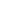 8/9 S. Stanevičiaus pasakėčios - 1 J.Tumas – Vaižgantas „Pragiedruliai“ – 1V. Krėvė „Skerdžius“ – 2 Lietuvių liaudies dainos – 3 Lyrika. V. Mykolaičio –Putino, V. Mačernio, H. Radausko, P. Širvio, Maironio, Just.Marcinkevičiaus, M. Martinaičio, A. Baltakio kūriniai - 2I/12Žemaitė „Marti“  -2Keturakis „Amerika pirtyje“-1Antanas Baranauskas „Anykščių šilelis“ -  1Maironio eilėraščiai  - 1Marcelijus Martinaitis „Kukutis Katedros aikštėje susapnuoja Žuveliškių kaimą“ -1Vincas Mykolaitis – Putinas „Margi sakalai“ -1Jonas Biliūnas “Laimės žiburys” – 1Mikalojus Konstantinas Čiurlionis „Laiškai Sofijai“  - 1Juozo Tumo – Vaižganto dokumentika, publicistika -1Ulla Laucher „Rojaus kelias“ -1Romansai -1II/14Darbo dainos. Senieji darbo įrankiai- 1 Vestuvių dainos. Vainiko simbolika ir papročiai etnokultūroje- 2 Meilės dainos. Tradiciniai bernelio ir mergelės santykiai- 1 Pasakų pasaulis. Veikėjo charakteristika. Tradicinių santykių ženklai pasakose- 1 Pasakų variantai. Vaišingumo tradicijos- 1  Just. Marcinkevičiaus baladžių poema „Devyni broliai“. Tradicinės apeigos- 1  L.Dovydėno literatūrinės pasakos „Pamotė ir podukra“ tautosakiškumas. Pamotė ir podukros santykiai tradicinėje kultūroje- 1 J.Skablauskaitės apysakos „Liūnsargių moteris“ sakmiškumas. Materialinės ir dvasinės kultūros ženklai- 1  Tradicinės vertybės ir santykiai smulkiojoje tautosakoje- 2  Sakmių pasaulio mitiškumas. Dvasinės kultūros ženklai sakmėse- 1  Senosios kulinarinės kultūros atspindžiai K.Donelaičio kūryboje- 1  K.Donelaičio pasakėčios. Etninių vertybių ir santykių temos pasakėčiose- 1 11I/12Mitinės pagoniškojo tikėjimo būtybės M.Mažvydo ,,Katekizme"-1 Žemdirbių kultūra XVIIIa. Mažojoje Lietuvoje.K.Donelaičio ,,Metai"- 1 Vestuvių papročiai K.Donelaičio poemoje ,,Metai"- 1 Laidojimo papročiai  ir A.Mickevičiaus ,,Vėlinės"- 1 Žmogaus ir gamtos santykis A.Baranausko poemoje ,,Anykščių šilelis“ - 1Agrarinės kultūros moralės normos J.Biliūno kūryboje- 1 Šeimos santykių modelis J.Tumo-Vaižganto ,,Dėdėse ir dėdienėse"- 1 Moterų darbai  apysakoje ,,Dėdės ir dėdienės"- 1 Prieškario gyvenimas V.Mykolaičio - Putino romane ,,Altorių šešėly"- 1 Dvaro kultūra V.Mykolaičio- Putino ir Šatrijos Raganos kūryboje - 1 Neigiami žmogaus nutolimo nuo Dievo padariniai J.Savickio novelėse - 1 Tradicinės lietuvių sodybos vaizdai J.Aisčio poezijoje - 1 1V/16Tradicinės kultūros ženklai Vytauto Mačernio kūryboje – 1 Partizanų kūryba – 1 Tremtinių literatūra - 1 Išeivijos literatūra (poetai žemininkai) - 1 Lietuviškos kultūros ženklai A.Škėmos romane „Balta drobulė“ - 1 Tarpukario Lietuvos kaimo gyvenimas M.Katiliškio romane „Miškais ateina ruduo“ Tradicinės žmogaus ir gamtos paralelės plėtojimas M.Katiliškio kūryboje - 2Atminties tema Č.Milošo kūryboje - 1 Tėviškė ir žemdirbių kultūra kaip dvasios stiprybės šaltinis Just.Marcinkevičiaus kūryboje - 1Dramatiška vertybių kaita J.Apučio novelistikoje - 1 Tradicijų svarba R.Granausko prozoje – 1 Santykis su tradicine žemdirbio kultūra M.Martinaičio kūryboje – 2 Valstietiškos kultūros ženklai S.Gedos poezijoje – 1 M.Ivaškevičiaus drama „Madagaskaras“ – mitų, susijusių su lietuvių kilme, nacionaliniu charakteriu, kalba ir agrarine gyvenimo sankloda paneigimas – 2 Dalykai5678IIIDorinis ugdymas:Tikyba0,50,50,50,50,50,5Etika0,50,50,50,50,50,5Kalbos:Lietuvių k.433333Užsienio k. (I-oji)  Anglų  k.322222Užsienio k.(II-ji) Anglų k.Užsienio k.(II-oji) Vokiečių11111Užsienio k. (II-oji) Rusų  k.11111Matematika222233Gamtamokslinis ugdymas:Gamta ir žmogus1Biologija11111Fizika1111Chemija111Informacinės technologijosSocialinis ugdymas:Istorija1110,511Pilietiškumo  pagrindaiGeografija110,511Meninis ir technologinis ugdymas, 0,50,50,50,50,50,5DailėMuzikaTechnologijosIš viso121213131515Dalykai5a5b5c6a6b6cIš visoDorinis ugdymas:Tikyba1111116Etika1111116Kalbos:Lietuvių k.55555530Užsienio k. (I-oji)  Anglų  k.33333318Užsienio k.(II-ji) Anglų k.Užsienio k.(II-oji) Vokiečių22Užsienio k. (II-oji) Rusų  k.2226Užsienio k. (II-oji) Prancūzų  k.22Matematika44444424Gamtamokslinis ugdymas:Gamta ir žmogus22222212BiologijaFizikaChemijaInformacinės technologijos1111116Socialinis ugdymas:Istorija22222212Pilietiškumo  pagrindaiGeografija2226Meninis ir technologinis ugdymas, k. kultūra:Dailė1111116Muzika1111116Technologijos22222212Kūno kultūra33333318Žmogaus sauga1113Iš viso272727323230175Socialinė-pilietinė veikla10101010101060Pamokos mokinio ugdymo poreikiams tenkinti33333318Neformalusis švietimas22222212Pažintinė ir kultūrinė veiklaIntegruojama į ugdymo turinįIntegruojama į ugdymo turinįIntegruojama į ugdymo turinįIntegruojama į ugdymo turinįIntegruojama į ugdymo turinįIntegruojama į ugdymo turinįIntegruojama į ugdymo turinįDalykai7a7b7c8a8b8cIš visoDorinis ugdymas:Tikyba111115Etika1111116Kalbos:Lietuvių k.55555530Užsienio k. (I-oji)  Anglų  k.33333318Užsienio k.(II-ji) Anglų k.Užsienio k.(II-oji) Vokiečių2226Užsienio k. (II-oji) Rusų  k.22222212Matematika44444424Gamtamokslinis ugdymas:Gamta ir žmogusBiologija2221119Fizika1112229Chemija2226Informacinės technologijos1113Socialinis ugdymas:Istorija22222212Pilietiškumo  pagrindaiGeografija22222212Meninis ir technologinis ugdymas, k. Kultūra:Dailė1111116Muzika1111116Technologijos2221119Kūno kultūra22222212Žmogaus sauga1113Iš viso322932333131188Socialinė veikla10101010101060Pamokos mokinio ugdymo poreikiams tenkinti33333318Neformalusis švietimas22222212Pažintinė ir kultūrinė veiklaIntegruojama į ugdymo turinįIntegruojama į ugdymo turinįIntegruojama į ugdymo turinįIntegruojama į ugdymo turinįIntegruojama į ugdymo turinįIntegruojama į ugdymo turinįIntegruojama į ugdymo turinįDalykaiIaIbIcIIaIIbIš visoDorinis ugdymas:Tikyba111115Etika111115Kalbos:Lietuvių kalba5555525Užsienio k. (I-oji) Anglų  k.3333315Užsienio k. (I-oji) Vokiečių k.Užsienio k. (II-oji) Anglų k.Užsienio k. (II-oji) Vokiečių  k.Užsienio k. (II-oji) Rusų  k.2222210Matematika3334417Gamtamokslinis ugdymas:Biologija222118Fizika2222210Chemija2222210Informacinės technologijos111115Socialinis ugdymas:Istorija2222210Pilietiškumo pagrindai224Geografija222118Ekonomika ir verslumas1113Meninis ir technologinis ugdymas, k. kultūra:Dailė 111115Muzika111115Technologijos1,51,51,5116,5Kūno kultūra2222210Žmogaus sauga0,50.51Iš viso33,533,535,531,531,5163,5Socialinė veikla101010101050Pamokos mokinio ugdymo poreikiams tenkinti3333318Neformalusis švietimas2223314Pažintinė ir kultūrinė veiklaIntegruojama į ugdymo turinįIntegruojama į ugdymo turinįIntegruojama į ugdymo turinįIntegruojama į ugdymo turinįIntegruojama į ugdymo turinįIntegruojama į ugdymo turinįDalykaiIIIaIIIbIVaIVbIš visoDorinis ugdymas:Tikyba112Etika112Kalbos:Lietuvių kalba5/45/45/45/420/16Užsienio k. (I-oji) Anglų  k.33/333/312/6Užsienio k. (I-oji) Vokiečių k.Užsienio k. (II-oji) Anglų k.Užsienio k. (II-oji) Vokiečių  k.Užsienio k. (II-oji) Rusų  k.333312Matematika3/43/43/53/512/18Gamtamokslinis ugdymasBiologija333312Fizika2/32/34412/6Chemija333312Informacinės technologijos22228Socialinis ugdymas:Istorija3/23/23/23/212/8Geografija224Meninis ir technologinis ugdymas; k.kultūraŠokis22224Dailė22228TeatrasTechnologijos3/223/226/4Bendroji kūno kultūra222212Pasirenkamieji dalykaiPsichologija11114EtnokultūraModuliaiLietuvių k.11114Anglų k.11114Istorija11114Matematika11114Mokinio  ugdymo poreikiams tenkinti666624Socialinė veikla121236Neformalusis švietimas222212Pažintinė ir kultūrinė veiklaIntegruojama į ugdymo turinįIntegruojama į ugdymo turinįIntegruojama į ugdymo turinįIntegruojama į ugdymo turinįIntegruojama į ugdymo turinįDalykaiIIIaIIIbIVaIVbIš visoDorinis ugdymas:Tikyba112Etika112Kalbos:Lietuvių kalba5/45/45/45/425/16Užsienio k. (I-oji) Anglų  k.3/33/33/33/316/12Užsienio k. (I-oji) Vokiečių k.Užsienio k. (II-oji) Anglų k.Užsienio k. (II-oji) Vokiečių  k.Užsienio k. (II-oji) Rusų  k.333312Matematika4/34/35/35/318/12Gamtamokslinis ugdymasBiologija3/23/23/23/212/8Fizika2/32/3442/3Chemija333312Informacinės technologijos22228Socialinis ugdymas:Istorija3/23/23/23/212/8Pilietiškumo pagrindaiGeografija22228Meninis ir technologinis ugdymas,k.k:Dailė 22228MuzikaŠokis22228Technologijos23/223/26/8Kūno kultūra22228Pasirenkamieji dalykaiKalbos kultūraPsichologija11114Vokiečių k.ModuliaiLietuvių k.11114IstorijaMatematika11114Anglų k.11114Mokinio ugdymo poreikiams tenkinti666624Neformalusis švietimas333312DalykaiIspIIspIš visoDorinis ugdymas:Tikyba112Kalbos:Lietuvių kalba5510Užsienio k. (I-oji)  Anglų  k.336Matematika448Gamtamokslinis ugdymas:Integruotas gamtos mokslas336Informacinės technologijos112Socialinis ugdymas:Žmogaus sauga112Istorija224Meninis ir technologinis ugdymas, k. kultūra:Muzika112Dailė112Kūno kultūra325Technologijos224Psichologinė pagalba112Specialioji pedagoginė pagalba112Iš viso292958Socialinė veikla101020Pamokos mokinio ugdymo poreikiams tenkinti112Neformalusis švietimas224